Subsidieaanvraag voor een incubatorSubsidieaanvraag voor een incubatorSubsidieaanvraag voor een incubatorSubsidieaanvraag voor een incubatorSubsidieaanvraag voor een incubatorSubsidieaanvraag voor een incubatorSubsidieaanvraag voor een incubatorSubsidieaanvraag voor een incubatorSubsidieaanvraag voor een incubatorSubsidieaanvraag voor een incubatorSubsidieaanvraag voor een incubatorSubsidieaanvraag voor een incubatorSubsidieaanvraag voor een incubatorSubsidieaanvraag voor een incubatorSubsidieaanvraag voor een incubatorSubsidieaanvraag voor een incubatorSubsidieaanvraag voor een incubatorSubsidieaanvraag voor een incubatorSubsidieaanvraag voor een incubatorSubsidieaanvraag voor een incubatorSubsidieaanvraag voor een incubatorSubsidieaanvraag voor een incubatorSubsidieaanvraag voor een incubatorSubsidieaanvraag voor een incubatorSubsidieaanvraag voor een incubatorSubsidieaanvraag voor een incubatorSubsidieaanvraag voor een incubatorSubsidieaanvraag voor een incubatorSubsidieaanvraag voor een incubatorSubsidieaanvraag voor een incubatorSubsidieaanvraag voor een incubatorSubsidieaanvraag voor een incubatorSubsidieaanvraag voor een incubatorVLAIO/DRE/20180323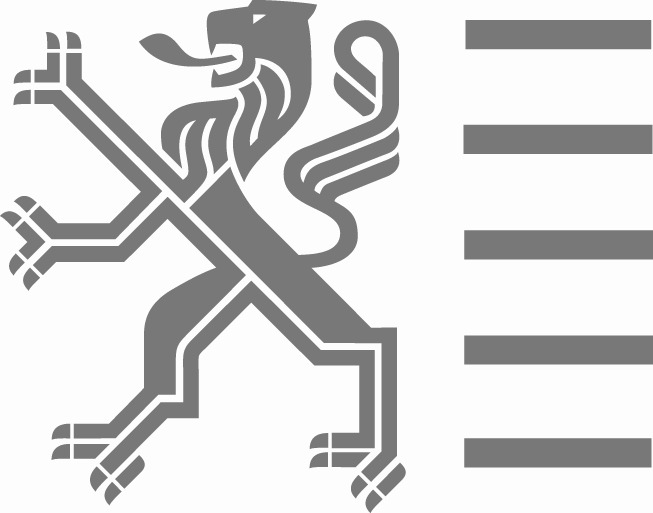 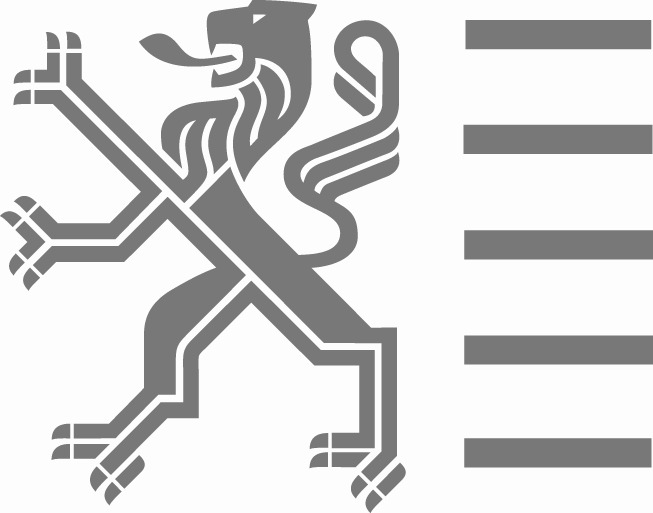 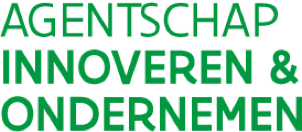 VLAIO/DRE/20180323VLAIO/DRE/20180323VLAIO/DRE/20180323VLAIO/DRE/20180323VLAIO/DRE/20180323Agentschap Innoveren & OndernemenDienst Ruimtelijke EconomieKoning Albert II-laan 35 bus 12, 1030 BRUSSELTel. 02 553 09 21E-mail: ruimtelijke.economie@vlaanderen.beWebsite: www.vlaio.beAgentschap Innoveren & OndernemenDienst Ruimtelijke EconomieKoning Albert II-laan 35 bus 12, 1030 BRUSSELTel. 02 553 09 21E-mail: ruimtelijke.economie@vlaanderen.beWebsite: www.vlaio.beAgentschap Innoveren & OndernemenDienst Ruimtelijke EconomieKoning Albert II-laan 35 bus 12, 1030 BRUSSELTel. 02 553 09 21E-mail: ruimtelijke.economie@vlaanderen.beWebsite: www.vlaio.beAgentschap Innoveren & OndernemenDienst Ruimtelijke EconomieKoning Albert II-laan 35 bus 12, 1030 BRUSSELTel. 02 553 09 21E-mail: ruimtelijke.economie@vlaanderen.beWebsite: www.vlaio.beAgentschap Innoveren & OndernemenDienst Ruimtelijke EconomieKoning Albert II-laan 35 bus 12, 1030 BRUSSELTel. 02 553 09 21E-mail: ruimtelijke.economie@vlaanderen.beWebsite: www.vlaio.beAgentschap Innoveren & OndernemenDienst Ruimtelijke EconomieKoning Albert II-laan 35 bus 12, 1030 BRUSSELTel. 02 553 09 21E-mail: ruimtelijke.economie@vlaanderen.beWebsite: www.vlaio.beAgentschap Innoveren & OndernemenDienst Ruimtelijke EconomieKoning Albert II-laan 35 bus 12, 1030 BRUSSELTel. 02 553 09 21E-mail: ruimtelijke.economie@vlaanderen.beWebsite: www.vlaio.beAgentschap Innoveren & OndernemenDienst Ruimtelijke EconomieKoning Albert II-laan 35 bus 12, 1030 BRUSSELTel. 02 553 09 21E-mail: ruimtelijke.economie@vlaanderen.beWebsite: www.vlaio.beAgentschap Innoveren & OndernemenDienst Ruimtelijke EconomieKoning Albert II-laan 35 bus 12, 1030 BRUSSELTel. 02 553 09 21E-mail: ruimtelijke.economie@vlaanderen.beWebsite: www.vlaio.beAgentschap Innoveren & OndernemenDienst Ruimtelijke EconomieKoning Albert II-laan 35 bus 12, 1030 BRUSSELTel. 02 553 09 21E-mail: ruimtelijke.economie@vlaanderen.beWebsite: www.vlaio.beAgentschap Innoveren & OndernemenDienst Ruimtelijke EconomieKoning Albert II-laan 35 bus 12, 1030 BRUSSELTel. 02 553 09 21E-mail: ruimtelijke.economie@vlaanderen.beWebsite: www.vlaio.beAgentschap Innoveren & OndernemenDienst Ruimtelijke EconomieKoning Albert II-laan 35 bus 12, 1030 BRUSSELTel. 02 553 09 21E-mail: ruimtelijke.economie@vlaanderen.beWebsite: www.vlaio.beAgentschap Innoveren & OndernemenDienst Ruimtelijke EconomieKoning Albert II-laan 35 bus 12, 1030 BRUSSELTel. 02 553 09 21E-mail: ruimtelijke.economie@vlaanderen.beWebsite: www.vlaio.beAgentschap Innoveren & OndernemenDienst Ruimtelijke EconomieKoning Albert II-laan 35 bus 12, 1030 BRUSSELTel. 02 553 09 21E-mail: ruimtelijke.economie@vlaanderen.beWebsite: www.vlaio.beAgentschap Innoveren & OndernemenDienst Ruimtelijke EconomieKoning Albert II-laan 35 bus 12, 1030 BRUSSELTel. 02 553 09 21E-mail: ruimtelijke.economie@vlaanderen.beWebsite: www.vlaio.beAgentschap Innoveren & OndernemenDienst Ruimtelijke EconomieKoning Albert II-laan 35 bus 12, 1030 BRUSSELTel. 02 553 09 21E-mail: ruimtelijke.economie@vlaanderen.beWebsite: www.vlaio.beAgentschap Innoveren & OndernemenDienst Ruimtelijke EconomieKoning Albert II-laan 35 bus 12, 1030 BRUSSELTel. 02 553 09 21E-mail: ruimtelijke.economie@vlaanderen.beWebsite: www.vlaio.beAgentschap Innoveren & OndernemenDienst Ruimtelijke EconomieKoning Albert II-laan 35 bus 12, 1030 BRUSSELTel. 02 553 09 21E-mail: ruimtelijke.economie@vlaanderen.beWebsite: www.vlaio.beAgentschap Innoveren & OndernemenDienst Ruimtelijke EconomieKoning Albert II-laan 35 bus 12, 1030 BRUSSELTel. 02 553 09 21E-mail: ruimtelijke.economie@vlaanderen.beWebsite: www.vlaio.beAgentschap Innoveren & OndernemenDienst Ruimtelijke EconomieKoning Albert II-laan 35 bus 12, 1030 BRUSSELTel. 02 553 09 21E-mail: ruimtelijke.economie@vlaanderen.beWebsite: www.vlaio.beAgentschap Innoveren & OndernemenDienst Ruimtelijke EconomieKoning Albert II-laan 35 bus 12, 1030 BRUSSELTel. 02 553 09 21E-mail: ruimtelijke.economie@vlaanderen.beWebsite: www.vlaio.beAgentschap Innoveren & OndernemenDienst Ruimtelijke EconomieKoning Albert II-laan 35 bus 12, 1030 BRUSSELTel. 02 553 09 21E-mail: ruimtelijke.economie@vlaanderen.beWebsite: www.vlaio.beAgentschap Innoveren & OndernemenDienst Ruimtelijke EconomieKoning Albert II-laan 35 bus 12, 1030 BRUSSELTel. 02 553 09 21E-mail: ruimtelijke.economie@vlaanderen.beWebsite: www.vlaio.beAgentschap Innoveren & OndernemenDienst Ruimtelijke EconomieKoning Albert II-laan 35 bus 12, 1030 BRUSSELTel. 02 553 09 21E-mail: ruimtelijke.economie@vlaanderen.beWebsite: www.vlaio.beAgentschap Innoveren & OndernemenDienst Ruimtelijke EconomieKoning Albert II-laan 35 bus 12, 1030 BRUSSELTel. 02 553 09 21E-mail: ruimtelijke.economie@vlaanderen.beWebsite: www.vlaio.beAgentschap Innoveren & OndernemenDienst Ruimtelijke EconomieKoning Albert II-laan 35 bus 12, 1030 BRUSSELTel. 02 553 09 21E-mail: ruimtelijke.economie@vlaanderen.beWebsite: www.vlaio.beAgentschap Innoveren & OndernemenDienst Ruimtelijke EconomieKoning Albert II-laan 35 bus 12, 1030 BRUSSELTel. 02 553 09 21E-mail: ruimtelijke.economie@vlaanderen.beWebsite: www.vlaio.beAgentschap Innoveren & OndernemenDienst Ruimtelijke EconomieKoning Albert II-laan 35 bus 12, 1030 BRUSSELTel. 02 553 09 21E-mail: ruimtelijke.economie@vlaanderen.beWebsite: www.vlaio.beAgentschap Innoveren & OndernemenDienst Ruimtelijke EconomieKoning Albert II-laan 35 bus 12, 1030 BRUSSELTel. 02 553 09 21E-mail: ruimtelijke.economie@vlaanderen.beWebsite: www.vlaio.beAgentschap Innoveren & OndernemenDienst Ruimtelijke EconomieKoning Albert II-laan 35 bus 12, 1030 BRUSSELTel. 02 553 09 21E-mail: ruimtelijke.economie@vlaanderen.beWebsite: www.vlaio.beAgentschap Innoveren & OndernemenDienst Ruimtelijke EconomieKoning Albert II-laan 35 bus 12, 1030 BRUSSELTel. 02 553 09 21E-mail: ruimtelijke.economie@vlaanderen.beWebsite: www.vlaio.beAgentschap Innoveren & OndernemenDienst Ruimtelijke EconomieKoning Albert II-laan 35 bus 12, 1030 BRUSSELTel. 02 553 09 21E-mail: ruimtelijke.economie@vlaanderen.beWebsite: www.vlaio.beAgentschap Innoveren & OndernemenDienst Ruimtelijke EconomieKoning Albert II-laan 35 bus 12, 1030 BRUSSELTel. 02 553 09 21E-mail: ruimtelijke.economie@vlaanderen.beWebsite: www.vlaio.beIn te vullen door de 
behandelende afdelingontvangstdatumIn te vullen door de 
behandelende afdelingontvangstdatumIn te vullen door de 
behandelende afdelingontvangstdatumIn te vullen door de 
behandelende afdelingontvangstdatumIn te vullen door de 
behandelende afdelingontvangstdatumIn te vullen door de 
behandelende afdelingontvangstdatumAgentschap Innoveren & OndernemenDienst Ruimtelijke EconomieKoning Albert II-laan 35 bus 12, 1030 BRUSSELTel. 02 553 09 21E-mail: ruimtelijke.economie@vlaanderen.beWebsite: www.vlaio.beAgentschap Innoveren & OndernemenDienst Ruimtelijke EconomieKoning Albert II-laan 35 bus 12, 1030 BRUSSELTel. 02 553 09 21E-mail: ruimtelijke.economie@vlaanderen.beWebsite: www.vlaio.beAgentschap Innoveren & OndernemenDienst Ruimtelijke EconomieKoning Albert II-laan 35 bus 12, 1030 BRUSSELTel. 02 553 09 21E-mail: ruimtelijke.economie@vlaanderen.beWebsite: www.vlaio.beAgentschap Innoveren & OndernemenDienst Ruimtelijke EconomieKoning Albert II-laan 35 bus 12, 1030 BRUSSELTel. 02 553 09 21E-mail: ruimtelijke.economie@vlaanderen.beWebsite: www.vlaio.beAgentschap Innoveren & OndernemenDienst Ruimtelijke EconomieKoning Albert II-laan 35 bus 12, 1030 BRUSSELTel. 02 553 09 21E-mail: ruimtelijke.economie@vlaanderen.beWebsite: www.vlaio.beAgentschap Innoveren & OndernemenDienst Ruimtelijke EconomieKoning Albert II-laan 35 bus 12, 1030 BRUSSELTel. 02 553 09 21E-mail: ruimtelijke.economie@vlaanderen.beWebsite: www.vlaio.beAgentschap Innoveren & OndernemenDienst Ruimtelijke EconomieKoning Albert II-laan 35 bus 12, 1030 BRUSSELTel. 02 553 09 21E-mail: ruimtelijke.economie@vlaanderen.beWebsite: www.vlaio.beAgentschap Innoveren & OndernemenDienst Ruimtelijke EconomieKoning Albert II-laan 35 bus 12, 1030 BRUSSELTel. 02 553 09 21E-mail: ruimtelijke.economie@vlaanderen.beWebsite: www.vlaio.beAgentschap Innoveren & OndernemenDienst Ruimtelijke EconomieKoning Albert II-laan 35 bus 12, 1030 BRUSSELTel. 02 553 09 21E-mail: ruimtelijke.economie@vlaanderen.beWebsite: www.vlaio.beAgentschap Innoveren & OndernemenDienst Ruimtelijke EconomieKoning Albert II-laan 35 bus 12, 1030 BRUSSELTel. 02 553 09 21E-mail: ruimtelijke.economie@vlaanderen.beWebsite: www.vlaio.beAgentschap Innoveren & OndernemenDienst Ruimtelijke EconomieKoning Albert II-laan 35 bus 12, 1030 BRUSSELTel. 02 553 09 21E-mail: ruimtelijke.economie@vlaanderen.beWebsite: www.vlaio.beAgentschap Innoveren & OndernemenDienst Ruimtelijke EconomieKoning Albert II-laan 35 bus 12, 1030 BRUSSELTel. 02 553 09 21E-mail: ruimtelijke.economie@vlaanderen.beWebsite: www.vlaio.beAgentschap Innoveren & OndernemenDienst Ruimtelijke EconomieKoning Albert II-laan 35 bus 12, 1030 BRUSSELTel. 02 553 09 21E-mail: ruimtelijke.economie@vlaanderen.beWebsite: www.vlaio.beAgentschap Innoveren & OndernemenDienst Ruimtelijke EconomieKoning Albert II-laan 35 bus 12, 1030 BRUSSELTel. 02 553 09 21E-mail: ruimtelijke.economie@vlaanderen.beWebsite: www.vlaio.beAgentschap Innoveren & OndernemenDienst Ruimtelijke EconomieKoning Albert II-laan 35 bus 12, 1030 BRUSSELTel. 02 553 09 21E-mail: ruimtelijke.economie@vlaanderen.beWebsite: www.vlaio.beAgentschap Innoveren & OndernemenDienst Ruimtelijke EconomieKoning Albert II-laan 35 bus 12, 1030 BRUSSELTel. 02 553 09 21E-mail: ruimtelijke.economie@vlaanderen.beWebsite: www.vlaio.beAgentschap Innoveren & OndernemenDienst Ruimtelijke EconomieKoning Albert II-laan 35 bus 12, 1030 BRUSSELTel. 02 553 09 21E-mail: ruimtelijke.economie@vlaanderen.beWebsite: www.vlaio.beAgentschap Innoveren & OndernemenDienst Ruimtelijke EconomieKoning Albert II-laan 35 bus 12, 1030 BRUSSELTel. 02 553 09 21E-mail: ruimtelijke.economie@vlaanderen.beWebsite: www.vlaio.beAgentschap Innoveren & OndernemenDienst Ruimtelijke EconomieKoning Albert II-laan 35 bus 12, 1030 BRUSSELTel. 02 553 09 21E-mail: ruimtelijke.economie@vlaanderen.beWebsite: www.vlaio.beAgentschap Innoveren & OndernemenDienst Ruimtelijke EconomieKoning Albert II-laan 35 bus 12, 1030 BRUSSELTel. 02 553 09 21E-mail: ruimtelijke.economie@vlaanderen.beWebsite: www.vlaio.beAgentschap Innoveren & OndernemenDienst Ruimtelijke EconomieKoning Albert II-laan 35 bus 12, 1030 BRUSSELTel. 02 553 09 21E-mail: ruimtelijke.economie@vlaanderen.beWebsite: www.vlaio.beAgentschap Innoveren & OndernemenDienst Ruimtelijke EconomieKoning Albert II-laan 35 bus 12, 1030 BRUSSELTel. 02 553 09 21E-mail: ruimtelijke.economie@vlaanderen.beWebsite: www.vlaio.beAgentschap Innoveren & OndernemenDienst Ruimtelijke EconomieKoning Albert II-laan 35 bus 12, 1030 BRUSSELTel. 02 553 09 21E-mail: ruimtelijke.economie@vlaanderen.beWebsite: www.vlaio.beAgentschap Innoveren & OndernemenDienst Ruimtelijke EconomieKoning Albert II-laan 35 bus 12, 1030 BRUSSELTel. 02 553 09 21E-mail: ruimtelijke.economie@vlaanderen.beWebsite: www.vlaio.beAgentschap Innoveren & OndernemenDienst Ruimtelijke EconomieKoning Albert II-laan 35 bus 12, 1030 BRUSSELTel. 02 553 09 21E-mail: ruimtelijke.economie@vlaanderen.beWebsite: www.vlaio.beAgentschap Innoveren & OndernemenDienst Ruimtelijke EconomieKoning Albert II-laan 35 bus 12, 1030 BRUSSELTel. 02 553 09 21E-mail: ruimtelijke.economie@vlaanderen.beWebsite: www.vlaio.beAgentschap Innoveren & OndernemenDienst Ruimtelijke EconomieKoning Albert II-laan 35 bus 12, 1030 BRUSSELTel. 02 553 09 21E-mail: ruimtelijke.economie@vlaanderen.beWebsite: www.vlaio.beAgentschap Innoveren & OndernemenDienst Ruimtelijke EconomieKoning Albert II-laan 35 bus 12, 1030 BRUSSELTel. 02 553 09 21E-mail: ruimtelijke.economie@vlaanderen.beWebsite: www.vlaio.beAgentschap Innoveren & OndernemenDienst Ruimtelijke EconomieKoning Albert II-laan 35 bus 12, 1030 BRUSSELTel. 02 553 09 21E-mail: ruimtelijke.economie@vlaanderen.beWebsite: www.vlaio.beAgentschap Innoveren & OndernemenDienst Ruimtelijke EconomieKoning Albert II-laan 35 bus 12, 1030 BRUSSELTel. 02 553 09 21E-mail: ruimtelijke.economie@vlaanderen.beWebsite: www.vlaio.beAgentschap Innoveren & OndernemenDienst Ruimtelijke EconomieKoning Albert II-laan 35 bus 12, 1030 BRUSSELTel. 02 553 09 21E-mail: ruimtelijke.economie@vlaanderen.beWebsite: www.vlaio.beAgentschap Innoveren & OndernemenDienst Ruimtelijke EconomieKoning Albert II-laan 35 bus 12, 1030 BRUSSELTel. 02 553 09 21E-mail: ruimtelijke.economie@vlaanderen.beWebsite: www.vlaio.beAgentschap Innoveren & OndernemenDienst Ruimtelijke EconomieKoning Albert II-laan 35 bus 12, 1030 BRUSSELTel. 02 553 09 21E-mail: ruimtelijke.economie@vlaanderen.beWebsite: www.vlaio.beAgentschap Innoveren & OndernemenDienst Ruimtelijke EconomieKoning Albert II-laan 35 bus 12, 1030 BRUSSELTel. 02 553 09 21E-mail: ruimtelijke.economie@vlaanderen.beWebsite: www.vlaio.beAgentschap Innoveren & OndernemenDienst Ruimtelijke EconomieKoning Albert II-laan 35 bus 12, 1030 BRUSSELTel. 02 553 09 21E-mail: ruimtelijke.economie@vlaanderen.beWebsite: www.vlaio.beAgentschap Innoveren & OndernemenDienst Ruimtelijke EconomieKoning Albert II-laan 35 bus 12, 1030 BRUSSELTel. 02 553 09 21E-mail: ruimtelijke.economie@vlaanderen.beWebsite: www.vlaio.beAgentschap Innoveren & OndernemenDienst Ruimtelijke EconomieKoning Albert II-laan 35 bus 12, 1030 BRUSSELTel. 02 553 09 21E-mail: ruimtelijke.economie@vlaanderen.beWebsite: www.vlaio.beAgentschap Innoveren & OndernemenDienst Ruimtelijke EconomieKoning Albert II-laan 35 bus 12, 1030 BRUSSELTel. 02 553 09 21E-mail: ruimtelijke.economie@vlaanderen.beWebsite: www.vlaio.beAgentschap Innoveren & OndernemenDienst Ruimtelijke EconomieKoning Albert II-laan 35 bus 12, 1030 BRUSSELTel. 02 553 09 21E-mail: ruimtelijke.economie@vlaanderen.beWebsite: www.vlaio.beAgentschap Innoveren & OndernemenDienst Ruimtelijke EconomieKoning Albert II-laan 35 bus 12, 1030 BRUSSELTel. 02 553 09 21E-mail: ruimtelijke.economie@vlaanderen.beWebsite: www.vlaio.beAgentschap Innoveren & OndernemenDienst Ruimtelijke EconomieKoning Albert II-laan 35 bus 12, 1030 BRUSSELTel. 02 553 09 21E-mail: ruimtelijke.economie@vlaanderen.beWebsite: www.vlaio.beAgentschap Innoveren & OndernemenDienst Ruimtelijke EconomieKoning Albert II-laan 35 bus 12, 1030 BRUSSELTel. 02 553 09 21E-mail: ruimtelijke.economie@vlaanderen.beWebsite: www.vlaio.beAgentschap Innoveren & OndernemenDienst Ruimtelijke EconomieKoning Albert II-laan 35 bus 12, 1030 BRUSSELTel. 02 553 09 21E-mail: ruimtelijke.economie@vlaanderen.beWebsite: www.vlaio.beAgentschap Innoveren & OndernemenDienst Ruimtelijke EconomieKoning Albert II-laan 35 bus 12, 1030 BRUSSELTel. 02 553 09 21E-mail: ruimtelijke.economie@vlaanderen.beWebsite: www.vlaio.beAgentschap Innoveren & OndernemenDienst Ruimtelijke EconomieKoning Albert II-laan 35 bus 12, 1030 BRUSSELTel. 02 553 09 21E-mail: ruimtelijke.economie@vlaanderen.beWebsite: www.vlaio.beAgentschap Innoveren & OndernemenDienst Ruimtelijke EconomieKoning Albert II-laan 35 bus 12, 1030 BRUSSELTel. 02 553 09 21E-mail: ruimtelijke.economie@vlaanderen.beWebsite: www.vlaio.beAgentschap Innoveren & OndernemenDienst Ruimtelijke EconomieKoning Albert II-laan 35 bus 12, 1030 BRUSSELTel. 02 553 09 21E-mail: ruimtelijke.economie@vlaanderen.beWebsite: www.vlaio.beAgentschap Innoveren & OndernemenDienst Ruimtelijke EconomieKoning Albert II-laan 35 bus 12, 1030 BRUSSELTel. 02 553 09 21E-mail: ruimtelijke.economie@vlaanderen.beWebsite: www.vlaio.beAgentschap Innoveren & OndernemenDienst Ruimtelijke EconomieKoning Albert II-laan 35 bus 12, 1030 BRUSSELTel. 02 553 09 21E-mail: ruimtelijke.economie@vlaanderen.beWebsite: www.vlaio.beAgentschap Innoveren & OndernemenDienst Ruimtelijke EconomieKoning Albert II-laan 35 bus 12, 1030 BRUSSELTel. 02 553 09 21E-mail: ruimtelijke.economie@vlaanderen.beWebsite: www.vlaio.beAgentschap Innoveren & OndernemenDienst Ruimtelijke EconomieKoning Albert II-laan 35 bus 12, 1030 BRUSSELTel. 02 553 09 21E-mail: ruimtelijke.economie@vlaanderen.beWebsite: www.vlaio.beAgentschap Innoveren & OndernemenDienst Ruimtelijke EconomieKoning Albert II-laan 35 bus 12, 1030 BRUSSELTel. 02 553 09 21E-mail: ruimtelijke.economie@vlaanderen.beWebsite: www.vlaio.beAgentschap Innoveren & OndernemenDienst Ruimtelijke EconomieKoning Albert II-laan 35 bus 12, 1030 BRUSSELTel. 02 553 09 21E-mail: ruimtelijke.economie@vlaanderen.beWebsite: www.vlaio.beAgentschap Innoveren & OndernemenDienst Ruimtelijke EconomieKoning Albert II-laan 35 bus 12, 1030 BRUSSELTel. 02 553 09 21E-mail: ruimtelijke.economie@vlaanderen.beWebsite: www.vlaio.beAgentschap Innoveren & OndernemenDienst Ruimtelijke EconomieKoning Albert II-laan 35 bus 12, 1030 BRUSSELTel. 02 553 09 21E-mail: ruimtelijke.economie@vlaanderen.beWebsite: www.vlaio.beAgentschap Innoveren & OndernemenDienst Ruimtelijke EconomieKoning Albert II-laan 35 bus 12, 1030 BRUSSELTel. 02 553 09 21E-mail: ruimtelijke.economie@vlaanderen.beWebsite: www.vlaio.beAgentschap Innoveren & OndernemenDienst Ruimtelijke EconomieKoning Albert II-laan 35 bus 12, 1030 BRUSSELTel. 02 553 09 21E-mail: ruimtelijke.economie@vlaanderen.beWebsite: www.vlaio.beAgentschap Innoveren & OndernemenDienst Ruimtelijke EconomieKoning Albert II-laan 35 bus 12, 1030 BRUSSELTel. 02 553 09 21E-mail: ruimtelijke.economie@vlaanderen.beWebsite: www.vlaio.beAgentschap Innoveren & OndernemenDienst Ruimtelijke EconomieKoning Albert II-laan 35 bus 12, 1030 BRUSSELTel. 02 553 09 21E-mail: ruimtelijke.economie@vlaanderen.beWebsite: www.vlaio.beAgentschap Innoveren & OndernemenDienst Ruimtelijke EconomieKoning Albert II-laan 35 bus 12, 1030 BRUSSELTel. 02 553 09 21E-mail: ruimtelijke.economie@vlaanderen.beWebsite: www.vlaio.beAgentschap Innoveren & OndernemenDienst Ruimtelijke EconomieKoning Albert II-laan 35 bus 12, 1030 BRUSSELTel. 02 553 09 21E-mail: ruimtelijke.economie@vlaanderen.beWebsite: www.vlaio.beAgentschap Innoveren & OndernemenDienst Ruimtelijke EconomieKoning Albert II-laan 35 bus 12, 1030 BRUSSELTel. 02 553 09 21E-mail: ruimtelijke.economie@vlaanderen.beWebsite: www.vlaio.beAgentschap Innoveren & OndernemenDienst Ruimtelijke EconomieKoning Albert II-laan 35 bus 12, 1030 BRUSSELTel. 02 553 09 21E-mail: ruimtelijke.economie@vlaanderen.beWebsite: www.vlaio.beAgentschap Innoveren & OndernemenDienst Ruimtelijke EconomieKoning Albert II-laan 35 bus 12, 1030 BRUSSELTel. 02 553 09 21E-mail: ruimtelijke.economie@vlaanderen.beWebsite: www.vlaio.beAgentschap Innoveren & OndernemenDienst Ruimtelijke EconomieKoning Albert II-laan 35 bus 12, 1030 BRUSSELTel. 02 553 09 21E-mail: ruimtelijke.economie@vlaanderen.beWebsite: www.vlaio.beAgentschap Innoveren & OndernemenDienst Ruimtelijke EconomieKoning Albert II-laan 35 bus 12, 1030 BRUSSELTel. 02 553 09 21E-mail: ruimtelijke.economie@vlaanderen.beWebsite: www.vlaio.bedossiernummerdossiernummerdossiernummerdossiernummerdossiernummerdossiernummerWaarvoor dient dit formulier?Met dit formulier vraagt u de subsidie aan voor de verwerving, oprichting, modernisering of uitbreiding van een incubator met toepassing van het besluit van de Vlaamse Regering van 25 april  2014, gewijzigd bij het besluit van de Vlaamse Regering van 9 februari 2018 houdende subsidiëring van incubatoren.Waar vindt u meer informatie?Meer informatie vindt u op https://www.vlaio.be/nl/subsidies-financiering/incubatorenWaarvoor dient dit formulier?Met dit formulier vraagt u de subsidie aan voor de verwerving, oprichting, modernisering of uitbreiding van een incubator met toepassing van het besluit van de Vlaamse Regering van 25 april  2014, gewijzigd bij het besluit van de Vlaamse Regering van 9 februari 2018 houdende subsidiëring van incubatoren.Waar vindt u meer informatie?Meer informatie vindt u op https://www.vlaio.be/nl/subsidies-financiering/incubatorenWaarvoor dient dit formulier?Met dit formulier vraagt u de subsidie aan voor de verwerving, oprichting, modernisering of uitbreiding van een incubator met toepassing van het besluit van de Vlaamse Regering van 25 april  2014, gewijzigd bij het besluit van de Vlaamse Regering van 9 februari 2018 houdende subsidiëring van incubatoren.Waar vindt u meer informatie?Meer informatie vindt u op https://www.vlaio.be/nl/subsidies-financiering/incubatorenWaarvoor dient dit formulier?Met dit formulier vraagt u de subsidie aan voor de verwerving, oprichting, modernisering of uitbreiding van een incubator met toepassing van het besluit van de Vlaamse Regering van 25 april  2014, gewijzigd bij het besluit van de Vlaamse Regering van 9 februari 2018 houdende subsidiëring van incubatoren.Waar vindt u meer informatie?Meer informatie vindt u op https://www.vlaio.be/nl/subsidies-financiering/incubatorenWaarvoor dient dit formulier?Met dit formulier vraagt u de subsidie aan voor de verwerving, oprichting, modernisering of uitbreiding van een incubator met toepassing van het besluit van de Vlaamse Regering van 25 april  2014, gewijzigd bij het besluit van de Vlaamse Regering van 9 februari 2018 houdende subsidiëring van incubatoren.Waar vindt u meer informatie?Meer informatie vindt u op https://www.vlaio.be/nl/subsidies-financiering/incubatorenWaarvoor dient dit formulier?Met dit formulier vraagt u de subsidie aan voor de verwerving, oprichting, modernisering of uitbreiding van een incubator met toepassing van het besluit van de Vlaamse Regering van 25 april  2014, gewijzigd bij het besluit van de Vlaamse Regering van 9 februari 2018 houdende subsidiëring van incubatoren.Waar vindt u meer informatie?Meer informatie vindt u op https://www.vlaio.be/nl/subsidies-financiering/incubatorenWaarvoor dient dit formulier?Met dit formulier vraagt u de subsidie aan voor de verwerving, oprichting, modernisering of uitbreiding van een incubator met toepassing van het besluit van de Vlaamse Regering van 25 april  2014, gewijzigd bij het besluit van de Vlaamse Regering van 9 februari 2018 houdende subsidiëring van incubatoren.Waar vindt u meer informatie?Meer informatie vindt u op https://www.vlaio.be/nl/subsidies-financiering/incubatorenWaarvoor dient dit formulier?Met dit formulier vraagt u de subsidie aan voor de verwerving, oprichting, modernisering of uitbreiding van een incubator met toepassing van het besluit van de Vlaamse Regering van 25 april  2014, gewijzigd bij het besluit van de Vlaamse Regering van 9 februari 2018 houdende subsidiëring van incubatoren.Waar vindt u meer informatie?Meer informatie vindt u op https://www.vlaio.be/nl/subsidies-financiering/incubatorenWaarvoor dient dit formulier?Met dit formulier vraagt u de subsidie aan voor de verwerving, oprichting, modernisering of uitbreiding van een incubator met toepassing van het besluit van de Vlaamse Regering van 25 april  2014, gewijzigd bij het besluit van de Vlaamse Regering van 9 februari 2018 houdende subsidiëring van incubatoren.Waar vindt u meer informatie?Meer informatie vindt u op https://www.vlaio.be/nl/subsidies-financiering/incubatorenWaarvoor dient dit formulier?Met dit formulier vraagt u de subsidie aan voor de verwerving, oprichting, modernisering of uitbreiding van een incubator met toepassing van het besluit van de Vlaamse Regering van 25 april  2014, gewijzigd bij het besluit van de Vlaamse Regering van 9 februari 2018 houdende subsidiëring van incubatoren.Waar vindt u meer informatie?Meer informatie vindt u op https://www.vlaio.be/nl/subsidies-financiering/incubatorenWaarvoor dient dit formulier?Met dit formulier vraagt u de subsidie aan voor de verwerving, oprichting, modernisering of uitbreiding van een incubator met toepassing van het besluit van de Vlaamse Regering van 25 april  2014, gewijzigd bij het besluit van de Vlaamse Regering van 9 februari 2018 houdende subsidiëring van incubatoren.Waar vindt u meer informatie?Meer informatie vindt u op https://www.vlaio.be/nl/subsidies-financiering/incubatorenWaarvoor dient dit formulier?Met dit formulier vraagt u de subsidie aan voor de verwerving, oprichting, modernisering of uitbreiding van een incubator met toepassing van het besluit van de Vlaamse Regering van 25 april  2014, gewijzigd bij het besluit van de Vlaamse Regering van 9 februari 2018 houdende subsidiëring van incubatoren.Waar vindt u meer informatie?Meer informatie vindt u op https://www.vlaio.be/nl/subsidies-financiering/incubatorenWaarvoor dient dit formulier?Met dit formulier vraagt u de subsidie aan voor de verwerving, oprichting, modernisering of uitbreiding van een incubator met toepassing van het besluit van de Vlaamse Regering van 25 april  2014, gewijzigd bij het besluit van de Vlaamse Regering van 9 februari 2018 houdende subsidiëring van incubatoren.Waar vindt u meer informatie?Meer informatie vindt u op https://www.vlaio.be/nl/subsidies-financiering/incubatorenWaarvoor dient dit formulier?Met dit formulier vraagt u de subsidie aan voor de verwerving, oprichting, modernisering of uitbreiding van een incubator met toepassing van het besluit van de Vlaamse Regering van 25 april  2014, gewijzigd bij het besluit van de Vlaamse Regering van 9 februari 2018 houdende subsidiëring van incubatoren.Waar vindt u meer informatie?Meer informatie vindt u op https://www.vlaio.be/nl/subsidies-financiering/incubatorenWaarvoor dient dit formulier?Met dit formulier vraagt u de subsidie aan voor de verwerving, oprichting, modernisering of uitbreiding van een incubator met toepassing van het besluit van de Vlaamse Regering van 25 april  2014, gewijzigd bij het besluit van de Vlaamse Regering van 9 februari 2018 houdende subsidiëring van incubatoren.Waar vindt u meer informatie?Meer informatie vindt u op https://www.vlaio.be/nl/subsidies-financiering/incubatorenWaarvoor dient dit formulier?Met dit formulier vraagt u de subsidie aan voor de verwerving, oprichting, modernisering of uitbreiding van een incubator met toepassing van het besluit van de Vlaamse Regering van 25 april  2014, gewijzigd bij het besluit van de Vlaamse Regering van 9 februari 2018 houdende subsidiëring van incubatoren.Waar vindt u meer informatie?Meer informatie vindt u op https://www.vlaio.be/nl/subsidies-financiering/incubatorenWaarvoor dient dit formulier?Met dit formulier vraagt u de subsidie aan voor de verwerving, oprichting, modernisering of uitbreiding van een incubator met toepassing van het besluit van de Vlaamse Regering van 25 april  2014, gewijzigd bij het besluit van de Vlaamse Regering van 9 februari 2018 houdende subsidiëring van incubatoren.Waar vindt u meer informatie?Meer informatie vindt u op https://www.vlaio.be/nl/subsidies-financiering/incubatorenWaarvoor dient dit formulier?Met dit formulier vraagt u de subsidie aan voor de verwerving, oprichting, modernisering of uitbreiding van een incubator met toepassing van het besluit van de Vlaamse Regering van 25 april  2014, gewijzigd bij het besluit van de Vlaamse Regering van 9 februari 2018 houdende subsidiëring van incubatoren.Waar vindt u meer informatie?Meer informatie vindt u op https://www.vlaio.be/nl/subsidies-financiering/incubatorenWaarvoor dient dit formulier?Met dit formulier vraagt u de subsidie aan voor de verwerving, oprichting, modernisering of uitbreiding van een incubator met toepassing van het besluit van de Vlaamse Regering van 25 april  2014, gewijzigd bij het besluit van de Vlaamse Regering van 9 februari 2018 houdende subsidiëring van incubatoren.Waar vindt u meer informatie?Meer informatie vindt u op https://www.vlaio.be/nl/subsidies-financiering/incubatorenWaarvoor dient dit formulier?Met dit formulier vraagt u de subsidie aan voor de verwerving, oprichting, modernisering of uitbreiding van een incubator met toepassing van het besluit van de Vlaamse Regering van 25 april  2014, gewijzigd bij het besluit van de Vlaamse Regering van 9 februari 2018 houdende subsidiëring van incubatoren.Waar vindt u meer informatie?Meer informatie vindt u op https://www.vlaio.be/nl/subsidies-financiering/incubatorenWaarvoor dient dit formulier?Met dit formulier vraagt u de subsidie aan voor de verwerving, oprichting, modernisering of uitbreiding van een incubator met toepassing van het besluit van de Vlaamse Regering van 25 april  2014, gewijzigd bij het besluit van de Vlaamse Regering van 9 februari 2018 houdende subsidiëring van incubatoren.Waar vindt u meer informatie?Meer informatie vindt u op https://www.vlaio.be/nl/subsidies-financiering/incubatorenWaarvoor dient dit formulier?Met dit formulier vraagt u de subsidie aan voor de verwerving, oprichting, modernisering of uitbreiding van een incubator met toepassing van het besluit van de Vlaamse Regering van 25 april  2014, gewijzigd bij het besluit van de Vlaamse Regering van 9 februari 2018 houdende subsidiëring van incubatoren.Waar vindt u meer informatie?Meer informatie vindt u op https://www.vlaio.be/nl/subsidies-financiering/incubatorenWaarvoor dient dit formulier?Met dit formulier vraagt u de subsidie aan voor de verwerving, oprichting, modernisering of uitbreiding van een incubator met toepassing van het besluit van de Vlaamse Regering van 25 april  2014, gewijzigd bij het besluit van de Vlaamse Regering van 9 februari 2018 houdende subsidiëring van incubatoren.Waar vindt u meer informatie?Meer informatie vindt u op https://www.vlaio.be/nl/subsidies-financiering/incubatorenWaarvoor dient dit formulier?Met dit formulier vraagt u de subsidie aan voor de verwerving, oprichting, modernisering of uitbreiding van een incubator met toepassing van het besluit van de Vlaamse Regering van 25 april  2014, gewijzigd bij het besluit van de Vlaamse Regering van 9 februari 2018 houdende subsidiëring van incubatoren.Waar vindt u meer informatie?Meer informatie vindt u op https://www.vlaio.be/nl/subsidies-financiering/incubatorenWaarvoor dient dit formulier?Met dit formulier vraagt u de subsidie aan voor de verwerving, oprichting, modernisering of uitbreiding van een incubator met toepassing van het besluit van de Vlaamse Regering van 25 april  2014, gewijzigd bij het besluit van de Vlaamse Regering van 9 februari 2018 houdende subsidiëring van incubatoren.Waar vindt u meer informatie?Meer informatie vindt u op https://www.vlaio.be/nl/subsidies-financiering/incubatorenWaarvoor dient dit formulier?Met dit formulier vraagt u de subsidie aan voor de verwerving, oprichting, modernisering of uitbreiding van een incubator met toepassing van het besluit van de Vlaamse Regering van 25 april  2014, gewijzigd bij het besluit van de Vlaamse Regering van 9 februari 2018 houdende subsidiëring van incubatoren.Waar vindt u meer informatie?Meer informatie vindt u op https://www.vlaio.be/nl/subsidies-financiering/incubatorenWaarvoor dient dit formulier?Met dit formulier vraagt u de subsidie aan voor de verwerving, oprichting, modernisering of uitbreiding van een incubator met toepassing van het besluit van de Vlaamse Regering van 25 april  2014, gewijzigd bij het besluit van de Vlaamse Regering van 9 februari 2018 houdende subsidiëring van incubatoren.Waar vindt u meer informatie?Meer informatie vindt u op https://www.vlaio.be/nl/subsidies-financiering/incubatorenWaarvoor dient dit formulier?Met dit formulier vraagt u de subsidie aan voor de verwerving, oprichting, modernisering of uitbreiding van een incubator met toepassing van het besluit van de Vlaamse Regering van 25 april  2014, gewijzigd bij het besluit van de Vlaamse Regering van 9 februari 2018 houdende subsidiëring van incubatoren.Waar vindt u meer informatie?Meer informatie vindt u op https://www.vlaio.be/nl/subsidies-financiering/incubatorenWaarvoor dient dit formulier?Met dit formulier vraagt u de subsidie aan voor de verwerving, oprichting, modernisering of uitbreiding van een incubator met toepassing van het besluit van de Vlaamse Regering van 25 april  2014, gewijzigd bij het besluit van de Vlaamse Regering van 9 februari 2018 houdende subsidiëring van incubatoren.Waar vindt u meer informatie?Meer informatie vindt u op https://www.vlaio.be/nl/subsidies-financiering/incubatorenWaarvoor dient dit formulier?Met dit formulier vraagt u de subsidie aan voor de verwerving, oprichting, modernisering of uitbreiding van een incubator met toepassing van het besluit van de Vlaamse Regering van 25 april  2014, gewijzigd bij het besluit van de Vlaamse Regering van 9 februari 2018 houdende subsidiëring van incubatoren.Waar vindt u meer informatie?Meer informatie vindt u op https://www.vlaio.be/nl/subsidies-financiering/incubatorenWaarvoor dient dit formulier?Met dit formulier vraagt u de subsidie aan voor de verwerving, oprichting, modernisering of uitbreiding van een incubator met toepassing van het besluit van de Vlaamse Regering van 25 april  2014, gewijzigd bij het besluit van de Vlaamse Regering van 9 februari 2018 houdende subsidiëring van incubatoren.Waar vindt u meer informatie?Meer informatie vindt u op https://www.vlaio.be/nl/subsidies-financiering/incubatorenWaarvoor dient dit formulier?Met dit formulier vraagt u de subsidie aan voor de verwerving, oprichting, modernisering of uitbreiding van een incubator met toepassing van het besluit van de Vlaamse Regering van 25 april  2014, gewijzigd bij het besluit van de Vlaamse Regering van 9 februari 2018 houdende subsidiëring van incubatoren.Waar vindt u meer informatie?Meer informatie vindt u op https://www.vlaio.be/nl/subsidies-financiering/incubatorenWaarvoor dient dit formulier?Met dit formulier vraagt u de subsidie aan voor de verwerving, oprichting, modernisering of uitbreiding van een incubator met toepassing van het besluit van de Vlaamse Regering van 25 april  2014, gewijzigd bij het besluit van de Vlaamse Regering van 9 februari 2018 houdende subsidiëring van incubatoren.Waar vindt u meer informatie?Meer informatie vindt u op https://www.vlaio.be/nl/subsidies-financiering/incubatorenWaarvoor dient dit formulier?Met dit formulier vraagt u de subsidie aan voor de verwerving, oprichting, modernisering of uitbreiding van een incubator met toepassing van het besluit van de Vlaamse Regering van 25 april  2014, gewijzigd bij het besluit van de Vlaamse Regering van 9 februari 2018 houdende subsidiëring van incubatoren.Waar vindt u meer informatie?Meer informatie vindt u op https://www.vlaio.be/nl/subsidies-financiering/incubatorenWaarvoor dient dit formulier?Met dit formulier vraagt u de subsidie aan voor de verwerving, oprichting, modernisering of uitbreiding van een incubator met toepassing van het besluit van de Vlaamse Regering van 25 april  2014, gewijzigd bij het besluit van de Vlaamse Regering van 9 februari 2018 houdende subsidiëring van incubatoren.Waar vindt u meer informatie?Meer informatie vindt u op https://www.vlaio.be/nl/subsidies-financiering/incubatorenWaarvoor dient dit formulier?Met dit formulier vraagt u de subsidie aan voor de verwerving, oprichting, modernisering of uitbreiding van een incubator met toepassing van het besluit van de Vlaamse Regering van 25 april  2014, gewijzigd bij het besluit van de Vlaamse Regering van 9 februari 2018 houdende subsidiëring van incubatoren.Waar vindt u meer informatie?Meer informatie vindt u op https://www.vlaio.be/nl/subsidies-financiering/incubatorenWaarvoor dient dit formulier?Met dit formulier vraagt u de subsidie aan voor de verwerving, oprichting, modernisering of uitbreiding van een incubator met toepassing van het besluit van de Vlaamse Regering van 25 april  2014, gewijzigd bij het besluit van de Vlaamse Regering van 9 februari 2018 houdende subsidiëring van incubatoren.Waar vindt u meer informatie?Meer informatie vindt u op https://www.vlaio.be/nl/subsidies-financiering/incubatorenWaarvoor dient dit formulier?Met dit formulier vraagt u de subsidie aan voor de verwerving, oprichting, modernisering of uitbreiding van een incubator met toepassing van het besluit van de Vlaamse Regering van 25 april  2014, gewijzigd bij het besluit van de Vlaamse Regering van 9 februari 2018 houdende subsidiëring van incubatoren.Waar vindt u meer informatie?Meer informatie vindt u op https://www.vlaio.be/nl/subsidies-financiering/incubatorenWaarvoor dient dit formulier?Met dit formulier vraagt u de subsidie aan voor de verwerving, oprichting, modernisering of uitbreiding van een incubator met toepassing van het besluit van de Vlaamse Regering van 25 april  2014, gewijzigd bij het besluit van de Vlaamse Regering van 9 februari 2018 houdende subsidiëring van incubatoren.Waar vindt u meer informatie?Meer informatie vindt u op https://www.vlaio.be/nl/subsidies-financiering/incubatorenWaarvoor dient dit formulier?Met dit formulier vraagt u de subsidie aan voor de verwerving, oprichting, modernisering of uitbreiding van een incubator met toepassing van het besluit van de Vlaamse Regering van 25 april  2014, gewijzigd bij het besluit van de Vlaamse Regering van 9 februari 2018 houdende subsidiëring van incubatoren.Waar vindt u meer informatie?Meer informatie vindt u op https://www.vlaio.be/nl/subsidies-financiering/incubatorenWaarvoor dient dit formulier?Met dit formulier vraagt u de subsidie aan voor de verwerving, oprichting, modernisering of uitbreiding van een incubator met toepassing van het besluit van de Vlaamse Regering van 25 april  2014, gewijzigd bij het besluit van de Vlaamse Regering van 9 februari 2018 houdende subsidiëring van incubatoren.Waar vindt u meer informatie?Meer informatie vindt u op https://www.vlaio.be/nl/subsidies-financiering/incubatorenWaarvoor dient dit formulier?Met dit formulier vraagt u de subsidie aan voor de verwerving, oprichting, modernisering of uitbreiding van een incubator met toepassing van het besluit van de Vlaamse Regering van 25 april  2014, gewijzigd bij het besluit van de Vlaamse Regering van 9 februari 2018 houdende subsidiëring van incubatoren.Waar vindt u meer informatie?Meer informatie vindt u op https://www.vlaio.be/nl/subsidies-financiering/incubatorenIdentificatiegegevens van de aanvragerIdentificatiegegevens van de aanvragerIdentificatiegegevens van de aanvragerIdentificatiegegevens van de aanvragerIdentificatiegegevens van de aanvragerIdentificatiegegevens van de aanvragerIdentificatiegegevens van de aanvragerIdentificatiegegevens van de aanvragerIdentificatiegegevens van de aanvragerIdentificatiegegevens van de aanvragerIdentificatiegegevens van de aanvragerIdentificatiegegevens van de aanvragerIdentificatiegegevens van de aanvragerIdentificatiegegevens van de aanvragerIdentificatiegegevens van de aanvragerIdentificatiegegevens van de aanvragerIdentificatiegegevens van de aanvragerIdentificatiegegevens van de aanvragerIdentificatiegegevens van de aanvragerIdentificatiegegevens van de aanvragerIdentificatiegegevens van de aanvragerIdentificatiegegevens van de aanvragerIdentificatiegegevens van de aanvragerIdentificatiegegevens van de aanvragerIdentificatiegegevens van de aanvragerIdentificatiegegevens van de aanvragerIdentificatiegegevens van de aanvragerIdentificatiegegevens van de aanvragerIdentificatiegegevens van de aanvragerIdentificatiegegevens van de aanvragerIdentificatiegegevens van de aanvragerIdentificatiegegevens van de aanvragerIdentificatiegegevens van de aanvragerIdentificatiegegevens van de aanvragerIdentificatiegegevens van de aanvragerIdentificatiegegevens van de aanvragerIdentificatiegegevens van de aanvragerIdentificatiegegevens van de aanvragerIdentificatiegegevens van de aanvragerIdentificatiegegevens van de aanvragerIdentificatiegegevens van de aanvragerIdentificatiegegevens van de aanvrager11Vul hieronder de gegevens in van de aanvrager.Vul hieronder de gegevens in van de aanvrager.Vul hieronder de gegevens in van de aanvrager.Vul hieronder de gegevens in van de aanvrager.Vul hieronder de gegevens in van de aanvrager.Vul hieronder de gegevens in van de aanvrager.Vul hieronder de gegevens in van de aanvrager.Vul hieronder de gegevens in van de aanvrager.Vul hieronder de gegevens in van de aanvrager.Vul hieronder de gegevens in van de aanvrager.Vul hieronder de gegevens in van de aanvrager.Vul hieronder de gegevens in van de aanvrager.Vul hieronder de gegevens in van de aanvrager.Vul hieronder de gegevens in van de aanvrager.Vul hieronder de gegevens in van de aanvrager.Vul hieronder de gegevens in van de aanvrager.Vul hieronder de gegevens in van de aanvrager.Vul hieronder de gegevens in van de aanvrager.Vul hieronder de gegevens in van de aanvrager.Vul hieronder de gegevens in van de aanvrager.Vul hieronder de gegevens in van de aanvrager.Vul hieronder de gegevens in van de aanvrager.Vul hieronder de gegevens in van de aanvrager.Vul hieronder de gegevens in van de aanvrager.Vul hieronder de gegevens in van de aanvrager.Vul hieronder de gegevens in van de aanvrager.Vul hieronder de gegevens in van de aanvrager.Vul hieronder de gegevens in van de aanvrager.Vul hieronder de gegevens in van de aanvrager.Vul hieronder de gegevens in van de aanvrager.Vul hieronder de gegevens in van de aanvrager.Vul hieronder de gegevens in van de aanvrager.Vul hieronder de gegevens in van de aanvrager.Vul hieronder de gegevens in van de aanvrager.Vul hieronder de gegevens in van de aanvrager.Vul hieronder de gegevens in van de aanvrager.Vul hieronder de gegevens in van de aanvrager.Vul hieronder de gegevens in van de aanvrager.Vul hieronder de gegevens in van de aanvrager.Vul hieronder de gegevens in van de aanvrager.Vul hieronder de gegevens in van de aanvrager.Vul hieronder de gegevens in van de aanvrager.naam naam naam naam naam naam ondernemingsnummer ondernemingsnummer ondernemingsnummer ondernemingsnummer ondernemingsnummer ondernemingsnummer ondernemingsnummer .....straat en nummer  straat en nummer  straat en nummer  straat en nummer  straat en nummer  straat en nummer  postnummer en gemeente postnummer en gemeente postnummer en gemeente postnummer en gemeente postnummer en gemeente postnummer en gemeente telefoonnummer telefoonnummer telefoonnummer telefoonnummer telefoonnummer telefoonnummer algemeen e-mailadres algemeen e-mailadres algemeen e-mailadres algemeen e-mailadres algemeen e-mailadres algemeen e-mailadres websitewebsitewebsitewebsitewebsitewebsitebankrekeningnummer bankrekeningnummer bankrekeningnummer bankrekeningnummer bankrekeningnummer bankrekeningnummer 222Vul hieronder de gegevens van de contactpersoon in.Vul hieronder de gegevens van de contactpersoon in.Vul hieronder de gegevens van de contactpersoon in.Vul hieronder de gegevens van de contactpersoon in.Vul hieronder de gegevens van de contactpersoon in.Vul hieronder de gegevens van de contactpersoon in.Vul hieronder de gegevens van de contactpersoon in.Vul hieronder de gegevens van de contactpersoon in.Vul hieronder de gegevens van de contactpersoon in.Vul hieronder de gegevens van de contactpersoon in.Vul hieronder de gegevens van de contactpersoon in.Vul hieronder de gegevens van de contactpersoon in.Vul hieronder de gegevens van de contactpersoon in.Vul hieronder de gegevens van de contactpersoon in.Vul hieronder de gegevens van de contactpersoon in.Vul hieronder de gegevens van de contactpersoon in.Vul hieronder de gegevens van de contactpersoon in.Vul hieronder de gegevens van de contactpersoon in.Vul hieronder de gegevens van de contactpersoon in.Vul hieronder de gegevens van de contactpersoon in.Vul hieronder de gegevens van de contactpersoon in.Vul hieronder de gegevens van de contactpersoon in.Vul hieronder de gegevens van de contactpersoon in.Vul hieronder de gegevens van de contactpersoon in.Vul hieronder de gegevens van de contactpersoon in.Vul hieronder de gegevens van de contactpersoon in.Vul hieronder de gegevens van de contactpersoon in.Vul hieronder de gegevens van de contactpersoon in.Vul hieronder de gegevens van de contactpersoon in.Vul hieronder de gegevens van de contactpersoon in.Vul hieronder de gegevens van de contactpersoon in.Vul hieronder de gegevens van de contactpersoon in.Vul hieronder de gegevens van de contactpersoon in.Vul hieronder de gegevens van de contactpersoon in.Vul hieronder de gegevens van de contactpersoon in.Vul hieronder de gegevens van de contactpersoon in.Vul hieronder de gegevens van de contactpersoon in.Vul hieronder de gegevens van de contactpersoon in.Vul hieronder de gegevens van de contactpersoon in.Vul hieronder de gegevens van de contactpersoon in.naamnaamnaamnaamnaamfunctiefunctiefunctiefunctiefunctietelefoonnummertelefoonnummertelefoonnummertelefoonnummertelefoonnummere-mailadrese-mailadrese-mailadrese-mailadrese-mailadres33Kruis aan wat voor u van toepassing isKruis aan wat voor u van toepassing isKruis aan wat voor u van toepassing isKruis aan wat voor u van toepassing isKruis aan wat voor u van toepassing isKruis aan wat voor u van toepassing isKruis aan wat voor u van toepassing isKruis aan wat voor u van toepassing isKruis aan wat voor u van toepassing isKruis aan wat voor u van toepassing isKruis aan wat voor u van toepassing isKruis aan wat voor u van toepassing isKruis aan wat voor u van toepassing isKruis aan wat voor u van toepassing isKruis aan wat voor u van toepassing isKruis aan wat voor u van toepassing isKruis aan wat voor u van toepassing isKruis aan wat voor u van toepassing isKruis aan wat voor u van toepassing isKruis aan wat voor u van toepassing isKruis aan wat voor u van toepassing isKruis aan wat voor u van toepassing isKruis aan wat voor u van toepassing isKruis aan wat voor u van toepassing isKruis aan wat voor u van toepassing isKruis aan wat voor u van toepassing isKruis aan wat voor u van toepassing isKruis aan wat voor u van toepassing isKruis aan wat voor u van toepassing isKruis aan wat voor u van toepassing isKruis aan wat voor u van toepassing isKruis aan wat voor u van toepassing isKruis aan wat voor u van toepassing isKruis aan wat voor u van toepassing isKruis aan wat voor u van toepassing isKruis aan wat voor u van toepassing isKruis aan wat voor u van toepassing isKruis aan wat voor u van toepassing isKruis aan wat voor u van toepassing isKruis aan wat voor u van toepassing isKruis aan wat voor u van toepassing isIncubatorIncubatorIncubatorIncubatorIncubatorIncubatorIncubatorIncubatorIncubatorIncubatorIncubatorIncubatorIncubatorIncubatorIncubatorIncubatorIncubatorIncubatorIncubatorIncubatorIncubatorIncubatorIncubatorIncubatorIncubatorIncubatorIncubatorIncubatorIncubatorIncubatorIncubatorIncubatorIncubatorIncubatorIncubatorIncubatorIncubatorIncubatorStrategisch Onderzoekscentrum (SOC)Strategisch Onderzoekscentrum (SOC)Strategisch Onderzoekscentrum (SOC)Strategisch Onderzoekscentrum (SOC)Strategisch Onderzoekscentrum (SOC)Strategisch Onderzoekscentrum (SOC)Strategisch Onderzoekscentrum (SOC)Strategisch Onderzoekscentrum (SOC)Strategisch Onderzoekscentrum (SOC)Strategisch Onderzoekscentrum (SOC)Strategisch Onderzoekscentrum (SOC)Strategisch Onderzoekscentrum (SOC)Strategisch Onderzoekscentrum (SOC)Strategisch Onderzoekscentrum (SOC)Strategisch Onderzoekscentrum (SOC)Strategisch Onderzoekscentrum (SOC)Strategisch Onderzoekscentrum (SOC)Strategisch Onderzoekscentrum (SOC)Strategisch Onderzoekscentrum (SOC)Strategisch Onderzoekscentrum (SOC)Strategisch Onderzoekscentrum (SOC)Strategisch Onderzoekscentrum (SOC)Strategisch Onderzoekscentrum (SOC)Strategisch Onderzoekscentrum (SOC)Strategisch Onderzoekscentrum (SOC)Strategisch Onderzoekscentrum (SOC)Strategisch Onderzoekscentrum (SOC)Strategisch Onderzoekscentrum (SOC)Strategisch Onderzoekscentrum (SOC)Strategisch Onderzoekscentrum (SOC)Strategisch Onderzoekscentrum (SOC)Strategisch Onderzoekscentrum (SOC)Strategisch Onderzoekscentrum (SOC)Strategisch Onderzoekscentrum (SOC)Strategisch Onderzoekscentrum (SOC)Strategisch Onderzoekscentrum (SOC)Strategisch Onderzoekscentrum (SOC)Strategisch Onderzoekscentrum (SOC)Techtransferdienst van hogeschool of universiteitTechtransferdienst van hogeschool of universiteitTechtransferdienst van hogeschool of universiteitTechtransferdienst van hogeschool of universiteitTechtransferdienst van hogeschool of universiteitTechtransferdienst van hogeschool of universiteitTechtransferdienst van hogeschool of universiteitTechtransferdienst van hogeschool of universiteitTechtransferdienst van hogeschool of universiteitTechtransferdienst van hogeschool of universiteitTechtransferdienst van hogeschool of universiteitTechtransferdienst van hogeschool of universiteitTechtransferdienst van hogeschool of universiteitTechtransferdienst van hogeschool of universiteitTechtransferdienst van hogeschool of universiteitTechtransferdienst van hogeschool of universiteitTechtransferdienst van hogeschool of universiteitTechtransferdienst van hogeschool of universiteitTechtransferdienst van hogeschool of universiteitTechtransferdienst van hogeschool of universiteitTechtransferdienst van hogeschool of universiteitTechtransferdienst van hogeschool of universiteitTechtransferdienst van hogeschool of universiteitTechtransferdienst van hogeschool of universiteitTechtransferdienst van hogeschool of universiteitTechtransferdienst van hogeschool of universiteitTechtransferdienst van hogeschool of universiteitTechtransferdienst van hogeschool of universiteitTechtransferdienst van hogeschool of universiteitTechtransferdienst van hogeschool of universiteitTechtransferdienst van hogeschool of universiteitTechtransferdienst van hogeschool of universiteitTechtransferdienst van hogeschool of universiteitTechtransferdienst van hogeschool of universiteitTechtransferdienst van hogeschool of universiteitTechtransferdienst van hogeschool of universiteitTechtransferdienst van hogeschool of universiteitTechtransferdienst van hogeschool of universiteitIdentificatiegegevens van de incubatorIdentificatiegegevens van de incubatorIdentificatiegegevens van de incubatorIdentificatiegegevens van de incubatorIdentificatiegegevens van de incubatorIdentificatiegegevens van de incubatorIdentificatiegegevens van de incubatorIdentificatiegegevens van de incubatorIdentificatiegegevens van de incubatorIdentificatiegegevens van de incubatorIdentificatiegegevens van de incubatorIdentificatiegegevens van de incubatorIdentificatiegegevens van de incubatorIdentificatiegegevens van de incubatorIdentificatiegegevens van de incubatorIdentificatiegegevens van de incubatorIdentificatiegegevens van de incubatorIdentificatiegegevens van de incubatorIdentificatiegegevens van de incubatorIdentificatiegegevens van de incubatorIdentificatiegegevens van de incubatorIdentificatiegegevens van de incubatorIdentificatiegegevens van de incubatorIdentificatiegegevens van de incubatorIdentificatiegegevens van de incubatorIdentificatiegegevens van de incubatorIdentificatiegegevens van de incubatorIdentificatiegegevens van de incubatorIdentificatiegegevens van de incubatorIdentificatiegegevens van de incubatorIdentificatiegegevens van de incubatorIdentificatiegegevens van de incubatorIdentificatiegegevens van de incubatorIdentificatiegegevens van de incubatorIdentificatiegegevens van de incubatorIdentificatiegegevens van de incubatorIdentificatiegegevens van de incubatorIdentificatiegegevens van de incubatorIdentificatiegegevens van de incubatorIdentificatiegegevens van de incubatorIdentificatiegegevens van de incubator44Vul hieronder de gegevens in van de incubator.Vul hieronder de gegevens in van de incubator.Vul hieronder de gegevens in van de incubator.Vul hieronder de gegevens in van de incubator.Vul hieronder de gegevens in van de incubator.Vul hieronder de gegevens in van de incubator.Vul hieronder de gegevens in van de incubator.Vul hieronder de gegevens in van de incubator.Vul hieronder de gegevens in van de incubator.Vul hieronder de gegevens in van de incubator.Vul hieronder de gegevens in van de incubator.Vul hieronder de gegevens in van de incubator.Vul hieronder de gegevens in van de incubator.Vul hieronder de gegevens in van de incubator.Vul hieronder de gegevens in van de incubator.Vul hieronder de gegevens in van de incubator.Vul hieronder de gegevens in van de incubator.Vul hieronder de gegevens in van de incubator.Vul hieronder de gegevens in van de incubator.Vul hieronder de gegevens in van de incubator.Vul hieronder de gegevens in van de incubator.Vul hieronder de gegevens in van de incubator.Vul hieronder de gegevens in van de incubator.Vul hieronder de gegevens in van de incubator.Vul hieronder de gegevens in van de incubator.Vul hieronder de gegevens in van de incubator.Vul hieronder de gegevens in van de incubator.Vul hieronder de gegevens in van de incubator.Vul hieronder de gegevens in van de incubator.Vul hieronder de gegevens in van de incubator.Vul hieronder de gegevens in van de incubator.Vul hieronder de gegevens in van de incubator.Vul hieronder de gegevens in van de incubator.Vul hieronder de gegevens in van de incubator.Vul hieronder de gegevens in van de incubator.Vul hieronder de gegevens in van de incubator.Vul hieronder de gegevens in van de incubator.Vul hieronder de gegevens in van de incubator.Vul hieronder de gegevens in van de incubator.Vul hieronder de gegevens in van de incubator.Vul hieronder de gegevens in van de incubator.naamnaamnaamnaamnaamnaamnaamnaamnaamstraat en nummer  straat en nummer  straat en nummer  straat en nummer  straat en nummer  straat en nummer  straat en nummer  straat en nummer  straat en nummer  postnummer en gemeente postnummer en gemeente postnummer en gemeente postnummer en gemeente postnummer en gemeente postnummer en gemeente postnummer en gemeente postnummer en gemeente postnummer en gemeente telefoonnummer telefoonnummer telefoonnummer telefoonnummer telefoonnummer telefoonnummer telefoonnummer telefoonnummer telefoonnummer websitewebsitewebsitewebsitewebsitewebsitewebsitewebsitewebsiteverhuurbare oppervlakte verhuurbare oppervlakte verhuurbare oppervlakte verhuurbare oppervlakte verhuurbare oppervlakte verhuurbare oppervlakte verhuurbare oppervlakte verhuurbare oppervlakte verhuurbare oppervlakte m²m²m²m²m²m²m²m²m²m²m²m²m²m²m²m²m²m²55Vul hieronder de gegevens in van de vennootschap die specifiek voor de incubator  is/wordt opgerichtAls u geen kennisinstelling bent, voeg de aandeelhoudersstructuur van de vennootschap als bijlage 1 bij deze aanvraag.Vul hieronder de gegevens in van de vennootschap die specifiek voor de incubator  is/wordt opgerichtAls u geen kennisinstelling bent, voeg de aandeelhoudersstructuur van de vennootschap als bijlage 1 bij deze aanvraag.Vul hieronder de gegevens in van de vennootschap die specifiek voor de incubator  is/wordt opgerichtAls u geen kennisinstelling bent, voeg de aandeelhoudersstructuur van de vennootschap als bijlage 1 bij deze aanvraag.Vul hieronder de gegevens in van de vennootschap die specifiek voor de incubator  is/wordt opgerichtAls u geen kennisinstelling bent, voeg de aandeelhoudersstructuur van de vennootschap als bijlage 1 bij deze aanvraag.Vul hieronder de gegevens in van de vennootschap die specifiek voor de incubator  is/wordt opgerichtAls u geen kennisinstelling bent, voeg de aandeelhoudersstructuur van de vennootschap als bijlage 1 bij deze aanvraag.Vul hieronder de gegevens in van de vennootschap die specifiek voor de incubator  is/wordt opgerichtAls u geen kennisinstelling bent, voeg de aandeelhoudersstructuur van de vennootschap als bijlage 1 bij deze aanvraag.Vul hieronder de gegevens in van de vennootschap die specifiek voor de incubator  is/wordt opgerichtAls u geen kennisinstelling bent, voeg de aandeelhoudersstructuur van de vennootschap als bijlage 1 bij deze aanvraag.Vul hieronder de gegevens in van de vennootschap die specifiek voor de incubator  is/wordt opgerichtAls u geen kennisinstelling bent, voeg de aandeelhoudersstructuur van de vennootschap als bijlage 1 bij deze aanvraag.Vul hieronder de gegevens in van de vennootschap die specifiek voor de incubator  is/wordt opgerichtAls u geen kennisinstelling bent, voeg de aandeelhoudersstructuur van de vennootschap als bijlage 1 bij deze aanvraag.Vul hieronder de gegevens in van de vennootschap die specifiek voor de incubator  is/wordt opgerichtAls u geen kennisinstelling bent, voeg de aandeelhoudersstructuur van de vennootschap als bijlage 1 bij deze aanvraag.Vul hieronder de gegevens in van de vennootschap die specifiek voor de incubator  is/wordt opgerichtAls u geen kennisinstelling bent, voeg de aandeelhoudersstructuur van de vennootschap als bijlage 1 bij deze aanvraag.Vul hieronder de gegevens in van de vennootschap die specifiek voor de incubator  is/wordt opgerichtAls u geen kennisinstelling bent, voeg de aandeelhoudersstructuur van de vennootschap als bijlage 1 bij deze aanvraag.Vul hieronder de gegevens in van de vennootschap die specifiek voor de incubator  is/wordt opgerichtAls u geen kennisinstelling bent, voeg de aandeelhoudersstructuur van de vennootschap als bijlage 1 bij deze aanvraag.Vul hieronder de gegevens in van de vennootschap die specifiek voor de incubator  is/wordt opgerichtAls u geen kennisinstelling bent, voeg de aandeelhoudersstructuur van de vennootschap als bijlage 1 bij deze aanvraag.Vul hieronder de gegevens in van de vennootschap die specifiek voor de incubator  is/wordt opgerichtAls u geen kennisinstelling bent, voeg de aandeelhoudersstructuur van de vennootschap als bijlage 1 bij deze aanvraag.Vul hieronder de gegevens in van de vennootschap die specifiek voor de incubator  is/wordt opgerichtAls u geen kennisinstelling bent, voeg de aandeelhoudersstructuur van de vennootschap als bijlage 1 bij deze aanvraag.Vul hieronder de gegevens in van de vennootschap die specifiek voor de incubator  is/wordt opgerichtAls u geen kennisinstelling bent, voeg de aandeelhoudersstructuur van de vennootschap als bijlage 1 bij deze aanvraag.Vul hieronder de gegevens in van de vennootschap die specifiek voor de incubator  is/wordt opgerichtAls u geen kennisinstelling bent, voeg de aandeelhoudersstructuur van de vennootschap als bijlage 1 bij deze aanvraag.Vul hieronder de gegevens in van de vennootschap die specifiek voor de incubator  is/wordt opgerichtAls u geen kennisinstelling bent, voeg de aandeelhoudersstructuur van de vennootschap als bijlage 1 bij deze aanvraag.Vul hieronder de gegevens in van de vennootschap die specifiek voor de incubator  is/wordt opgerichtAls u geen kennisinstelling bent, voeg de aandeelhoudersstructuur van de vennootschap als bijlage 1 bij deze aanvraag.Vul hieronder de gegevens in van de vennootschap die specifiek voor de incubator  is/wordt opgerichtAls u geen kennisinstelling bent, voeg de aandeelhoudersstructuur van de vennootschap als bijlage 1 bij deze aanvraag.Vul hieronder de gegevens in van de vennootschap die specifiek voor de incubator  is/wordt opgerichtAls u geen kennisinstelling bent, voeg de aandeelhoudersstructuur van de vennootschap als bijlage 1 bij deze aanvraag.Vul hieronder de gegevens in van de vennootschap die specifiek voor de incubator  is/wordt opgerichtAls u geen kennisinstelling bent, voeg de aandeelhoudersstructuur van de vennootschap als bijlage 1 bij deze aanvraag.Vul hieronder de gegevens in van de vennootschap die specifiek voor de incubator  is/wordt opgerichtAls u geen kennisinstelling bent, voeg de aandeelhoudersstructuur van de vennootschap als bijlage 1 bij deze aanvraag.Vul hieronder de gegevens in van de vennootschap die specifiek voor de incubator  is/wordt opgerichtAls u geen kennisinstelling bent, voeg de aandeelhoudersstructuur van de vennootschap als bijlage 1 bij deze aanvraag.Vul hieronder de gegevens in van de vennootschap die specifiek voor de incubator  is/wordt opgerichtAls u geen kennisinstelling bent, voeg de aandeelhoudersstructuur van de vennootschap als bijlage 1 bij deze aanvraag.Vul hieronder de gegevens in van de vennootschap die specifiek voor de incubator  is/wordt opgerichtAls u geen kennisinstelling bent, voeg de aandeelhoudersstructuur van de vennootschap als bijlage 1 bij deze aanvraag.Vul hieronder de gegevens in van de vennootschap die specifiek voor de incubator  is/wordt opgerichtAls u geen kennisinstelling bent, voeg de aandeelhoudersstructuur van de vennootschap als bijlage 1 bij deze aanvraag.Vul hieronder de gegevens in van de vennootschap die specifiek voor de incubator  is/wordt opgerichtAls u geen kennisinstelling bent, voeg de aandeelhoudersstructuur van de vennootschap als bijlage 1 bij deze aanvraag.Vul hieronder de gegevens in van de vennootschap die specifiek voor de incubator  is/wordt opgerichtAls u geen kennisinstelling bent, voeg de aandeelhoudersstructuur van de vennootschap als bijlage 1 bij deze aanvraag.Vul hieronder de gegevens in van de vennootschap die specifiek voor de incubator  is/wordt opgerichtAls u geen kennisinstelling bent, voeg de aandeelhoudersstructuur van de vennootschap als bijlage 1 bij deze aanvraag.Vul hieronder de gegevens in van de vennootschap die specifiek voor de incubator  is/wordt opgerichtAls u geen kennisinstelling bent, voeg de aandeelhoudersstructuur van de vennootschap als bijlage 1 bij deze aanvraag.Vul hieronder de gegevens in van de vennootschap die specifiek voor de incubator  is/wordt opgerichtAls u geen kennisinstelling bent, voeg de aandeelhoudersstructuur van de vennootschap als bijlage 1 bij deze aanvraag.Vul hieronder de gegevens in van de vennootschap die specifiek voor de incubator  is/wordt opgerichtAls u geen kennisinstelling bent, voeg de aandeelhoudersstructuur van de vennootschap als bijlage 1 bij deze aanvraag.Vul hieronder de gegevens in van de vennootschap die specifiek voor de incubator  is/wordt opgerichtAls u geen kennisinstelling bent, voeg de aandeelhoudersstructuur van de vennootschap als bijlage 1 bij deze aanvraag.Vul hieronder de gegevens in van de vennootschap die specifiek voor de incubator  is/wordt opgerichtAls u geen kennisinstelling bent, voeg de aandeelhoudersstructuur van de vennootschap als bijlage 1 bij deze aanvraag.Vul hieronder de gegevens in van de vennootschap die specifiek voor de incubator  is/wordt opgerichtAls u geen kennisinstelling bent, voeg de aandeelhoudersstructuur van de vennootschap als bijlage 1 bij deze aanvraag.Vul hieronder de gegevens in van de vennootschap die specifiek voor de incubator  is/wordt opgerichtAls u geen kennisinstelling bent, voeg de aandeelhoudersstructuur van de vennootschap als bijlage 1 bij deze aanvraag.Vul hieronder de gegevens in van de vennootschap die specifiek voor de incubator  is/wordt opgerichtAls u geen kennisinstelling bent, voeg de aandeelhoudersstructuur van de vennootschap als bijlage 1 bij deze aanvraag.Vul hieronder de gegevens in van de vennootschap die specifiek voor de incubator  is/wordt opgerichtAls u geen kennisinstelling bent, voeg de aandeelhoudersstructuur van de vennootschap als bijlage 1 bij deze aanvraag.Vul hieronder de gegevens in van de vennootschap die specifiek voor de incubator  is/wordt opgerichtAls u geen kennisinstelling bent, voeg de aandeelhoudersstructuur van de vennootschap als bijlage 1 bij deze aanvraag.naam naam naam naam naam oprichtingsdatum oprichtingsdatum oprichtingsdatum oprichtingsdatum oprichtingsdatum oprichtingsdatum dagdagdagdagdagdagmaandmaandmaandmaandmaandjaarjaarjaarondernemingsnummer ondernemingsnummer ondernemingsnummer ondernemingsnummer ondernemingsnummer ondernemingsnummer ......straat en nummer  straat en nummer  straat en nummer  straat en nummer  straat en nummer  postnummer en gemeente postnummer en gemeente postnummer en gemeente postnummer en gemeente postnummer en gemeente ErkenningsvoorwaardenErkenningsvoorwaardenErkenningsvoorwaardenErkenningsvoorwaardenErkenningsvoorwaardenErkenningsvoorwaardenErkenningsvoorwaardenErkenningsvoorwaardenErkenningsvoorwaardenErkenningsvoorwaardenErkenningsvoorwaardenErkenningsvoorwaardenErkenningsvoorwaardenErkenningsvoorwaardenErkenningsvoorwaardenErkenningsvoorwaardenErkenningsvoorwaardenErkenningsvoorwaardenErkenningsvoorwaardenErkenningsvoorwaardenErkenningsvoorwaardenErkenningsvoorwaardenErkenningsvoorwaardenErkenningsvoorwaardenErkenningsvoorwaardenErkenningsvoorwaardenErkenningsvoorwaardenErkenningsvoorwaardenErkenningsvoorwaardenErkenningsvoorwaardenErkenningsvoorwaardenErkenningsvoorwaardenErkenningsvoorwaardenErkenningsvoorwaardenErkenningsvoorwaardenErkenningsvoorwaardenErkenningsvoorwaardenErkenningsvoorwaardenErkenningsvoorwaardenErkenningsvoorwaardenErkenningsvoorwaarden66Heeft u reeds ervaring met het begeleiden van O&O starters?Hoe kunt u waarborgen dat O&O starters zullen begeleid worden? Waaruit bestaat de ondersteuning, begeleiding en vormen van netwerking op maat van een O&O-starter die ter plaatse wordt aangeboden? Geef aan welke ervaring u heeft met startersbegeleiding, in het bijzonder voor O&O-starters. Voeg dit toe in bijlage 2.Heeft u reeds ervaring met het begeleiden van O&O starters?Hoe kunt u waarborgen dat O&O starters zullen begeleid worden? Waaruit bestaat de ondersteuning, begeleiding en vormen van netwerking op maat van een O&O-starter die ter plaatse wordt aangeboden? Geef aan welke ervaring u heeft met startersbegeleiding, in het bijzonder voor O&O-starters. Voeg dit toe in bijlage 2.Heeft u reeds ervaring met het begeleiden van O&O starters?Hoe kunt u waarborgen dat O&O starters zullen begeleid worden? Waaruit bestaat de ondersteuning, begeleiding en vormen van netwerking op maat van een O&O-starter die ter plaatse wordt aangeboden? Geef aan welke ervaring u heeft met startersbegeleiding, in het bijzonder voor O&O-starters. Voeg dit toe in bijlage 2.Heeft u reeds ervaring met het begeleiden van O&O starters?Hoe kunt u waarborgen dat O&O starters zullen begeleid worden? Waaruit bestaat de ondersteuning, begeleiding en vormen van netwerking op maat van een O&O-starter die ter plaatse wordt aangeboden? Geef aan welke ervaring u heeft met startersbegeleiding, in het bijzonder voor O&O-starters. Voeg dit toe in bijlage 2.Heeft u reeds ervaring met het begeleiden van O&O starters?Hoe kunt u waarborgen dat O&O starters zullen begeleid worden? Waaruit bestaat de ondersteuning, begeleiding en vormen van netwerking op maat van een O&O-starter die ter plaatse wordt aangeboden? Geef aan welke ervaring u heeft met startersbegeleiding, in het bijzonder voor O&O-starters. Voeg dit toe in bijlage 2.Heeft u reeds ervaring met het begeleiden van O&O starters?Hoe kunt u waarborgen dat O&O starters zullen begeleid worden? Waaruit bestaat de ondersteuning, begeleiding en vormen van netwerking op maat van een O&O-starter die ter plaatse wordt aangeboden? Geef aan welke ervaring u heeft met startersbegeleiding, in het bijzonder voor O&O-starters. Voeg dit toe in bijlage 2.Heeft u reeds ervaring met het begeleiden van O&O starters?Hoe kunt u waarborgen dat O&O starters zullen begeleid worden? Waaruit bestaat de ondersteuning, begeleiding en vormen van netwerking op maat van een O&O-starter die ter plaatse wordt aangeboden? Geef aan welke ervaring u heeft met startersbegeleiding, in het bijzonder voor O&O-starters. Voeg dit toe in bijlage 2.Heeft u reeds ervaring met het begeleiden van O&O starters?Hoe kunt u waarborgen dat O&O starters zullen begeleid worden? Waaruit bestaat de ondersteuning, begeleiding en vormen van netwerking op maat van een O&O-starter die ter plaatse wordt aangeboden? Geef aan welke ervaring u heeft met startersbegeleiding, in het bijzonder voor O&O-starters. Voeg dit toe in bijlage 2.Heeft u reeds ervaring met het begeleiden van O&O starters?Hoe kunt u waarborgen dat O&O starters zullen begeleid worden? Waaruit bestaat de ondersteuning, begeleiding en vormen van netwerking op maat van een O&O-starter die ter plaatse wordt aangeboden? Geef aan welke ervaring u heeft met startersbegeleiding, in het bijzonder voor O&O-starters. Voeg dit toe in bijlage 2.Heeft u reeds ervaring met het begeleiden van O&O starters?Hoe kunt u waarborgen dat O&O starters zullen begeleid worden? Waaruit bestaat de ondersteuning, begeleiding en vormen van netwerking op maat van een O&O-starter die ter plaatse wordt aangeboden? Geef aan welke ervaring u heeft met startersbegeleiding, in het bijzonder voor O&O-starters. Voeg dit toe in bijlage 2.Heeft u reeds ervaring met het begeleiden van O&O starters?Hoe kunt u waarborgen dat O&O starters zullen begeleid worden? Waaruit bestaat de ondersteuning, begeleiding en vormen van netwerking op maat van een O&O-starter die ter plaatse wordt aangeboden? Geef aan welke ervaring u heeft met startersbegeleiding, in het bijzonder voor O&O-starters. Voeg dit toe in bijlage 2.Heeft u reeds ervaring met het begeleiden van O&O starters?Hoe kunt u waarborgen dat O&O starters zullen begeleid worden? Waaruit bestaat de ondersteuning, begeleiding en vormen van netwerking op maat van een O&O-starter die ter plaatse wordt aangeboden? Geef aan welke ervaring u heeft met startersbegeleiding, in het bijzonder voor O&O-starters. Voeg dit toe in bijlage 2.Heeft u reeds ervaring met het begeleiden van O&O starters?Hoe kunt u waarborgen dat O&O starters zullen begeleid worden? Waaruit bestaat de ondersteuning, begeleiding en vormen van netwerking op maat van een O&O-starter die ter plaatse wordt aangeboden? Geef aan welke ervaring u heeft met startersbegeleiding, in het bijzonder voor O&O-starters. Voeg dit toe in bijlage 2.Heeft u reeds ervaring met het begeleiden van O&O starters?Hoe kunt u waarborgen dat O&O starters zullen begeleid worden? Waaruit bestaat de ondersteuning, begeleiding en vormen van netwerking op maat van een O&O-starter die ter plaatse wordt aangeboden? Geef aan welke ervaring u heeft met startersbegeleiding, in het bijzonder voor O&O-starters. Voeg dit toe in bijlage 2.Heeft u reeds ervaring met het begeleiden van O&O starters?Hoe kunt u waarborgen dat O&O starters zullen begeleid worden? Waaruit bestaat de ondersteuning, begeleiding en vormen van netwerking op maat van een O&O-starter die ter plaatse wordt aangeboden? Geef aan welke ervaring u heeft met startersbegeleiding, in het bijzonder voor O&O-starters. Voeg dit toe in bijlage 2.Heeft u reeds ervaring met het begeleiden van O&O starters?Hoe kunt u waarborgen dat O&O starters zullen begeleid worden? Waaruit bestaat de ondersteuning, begeleiding en vormen van netwerking op maat van een O&O-starter die ter plaatse wordt aangeboden? Geef aan welke ervaring u heeft met startersbegeleiding, in het bijzonder voor O&O-starters. Voeg dit toe in bijlage 2.Heeft u reeds ervaring met het begeleiden van O&O starters?Hoe kunt u waarborgen dat O&O starters zullen begeleid worden? Waaruit bestaat de ondersteuning, begeleiding en vormen van netwerking op maat van een O&O-starter die ter plaatse wordt aangeboden? Geef aan welke ervaring u heeft met startersbegeleiding, in het bijzonder voor O&O-starters. Voeg dit toe in bijlage 2.Heeft u reeds ervaring met het begeleiden van O&O starters?Hoe kunt u waarborgen dat O&O starters zullen begeleid worden? Waaruit bestaat de ondersteuning, begeleiding en vormen van netwerking op maat van een O&O-starter die ter plaatse wordt aangeboden? Geef aan welke ervaring u heeft met startersbegeleiding, in het bijzonder voor O&O-starters. Voeg dit toe in bijlage 2.Heeft u reeds ervaring met het begeleiden van O&O starters?Hoe kunt u waarborgen dat O&O starters zullen begeleid worden? Waaruit bestaat de ondersteuning, begeleiding en vormen van netwerking op maat van een O&O-starter die ter plaatse wordt aangeboden? Geef aan welke ervaring u heeft met startersbegeleiding, in het bijzonder voor O&O-starters. Voeg dit toe in bijlage 2.Heeft u reeds ervaring met het begeleiden van O&O starters?Hoe kunt u waarborgen dat O&O starters zullen begeleid worden? Waaruit bestaat de ondersteuning, begeleiding en vormen van netwerking op maat van een O&O-starter die ter plaatse wordt aangeboden? Geef aan welke ervaring u heeft met startersbegeleiding, in het bijzonder voor O&O-starters. Voeg dit toe in bijlage 2.Heeft u reeds ervaring met het begeleiden van O&O starters?Hoe kunt u waarborgen dat O&O starters zullen begeleid worden? Waaruit bestaat de ondersteuning, begeleiding en vormen van netwerking op maat van een O&O-starter die ter plaatse wordt aangeboden? Geef aan welke ervaring u heeft met startersbegeleiding, in het bijzonder voor O&O-starters. Voeg dit toe in bijlage 2.Heeft u reeds ervaring met het begeleiden van O&O starters?Hoe kunt u waarborgen dat O&O starters zullen begeleid worden? Waaruit bestaat de ondersteuning, begeleiding en vormen van netwerking op maat van een O&O-starter die ter plaatse wordt aangeboden? Geef aan welke ervaring u heeft met startersbegeleiding, in het bijzonder voor O&O-starters. Voeg dit toe in bijlage 2.Heeft u reeds ervaring met het begeleiden van O&O starters?Hoe kunt u waarborgen dat O&O starters zullen begeleid worden? Waaruit bestaat de ondersteuning, begeleiding en vormen van netwerking op maat van een O&O-starter die ter plaatse wordt aangeboden? Geef aan welke ervaring u heeft met startersbegeleiding, in het bijzonder voor O&O-starters. Voeg dit toe in bijlage 2.Heeft u reeds ervaring met het begeleiden van O&O starters?Hoe kunt u waarborgen dat O&O starters zullen begeleid worden? Waaruit bestaat de ondersteuning, begeleiding en vormen van netwerking op maat van een O&O-starter die ter plaatse wordt aangeboden? Geef aan welke ervaring u heeft met startersbegeleiding, in het bijzonder voor O&O-starters. Voeg dit toe in bijlage 2.Heeft u reeds ervaring met het begeleiden van O&O starters?Hoe kunt u waarborgen dat O&O starters zullen begeleid worden? Waaruit bestaat de ondersteuning, begeleiding en vormen van netwerking op maat van een O&O-starter die ter plaatse wordt aangeboden? Geef aan welke ervaring u heeft met startersbegeleiding, in het bijzonder voor O&O-starters. Voeg dit toe in bijlage 2.Heeft u reeds ervaring met het begeleiden van O&O starters?Hoe kunt u waarborgen dat O&O starters zullen begeleid worden? Waaruit bestaat de ondersteuning, begeleiding en vormen van netwerking op maat van een O&O-starter die ter plaatse wordt aangeboden? Geef aan welke ervaring u heeft met startersbegeleiding, in het bijzonder voor O&O-starters. Voeg dit toe in bijlage 2.Heeft u reeds ervaring met het begeleiden van O&O starters?Hoe kunt u waarborgen dat O&O starters zullen begeleid worden? Waaruit bestaat de ondersteuning, begeleiding en vormen van netwerking op maat van een O&O-starter die ter plaatse wordt aangeboden? Geef aan welke ervaring u heeft met startersbegeleiding, in het bijzonder voor O&O-starters. Voeg dit toe in bijlage 2.Heeft u reeds ervaring met het begeleiden van O&O starters?Hoe kunt u waarborgen dat O&O starters zullen begeleid worden? Waaruit bestaat de ondersteuning, begeleiding en vormen van netwerking op maat van een O&O-starter die ter plaatse wordt aangeboden? Geef aan welke ervaring u heeft met startersbegeleiding, in het bijzonder voor O&O-starters. Voeg dit toe in bijlage 2.Heeft u reeds ervaring met het begeleiden van O&O starters?Hoe kunt u waarborgen dat O&O starters zullen begeleid worden? Waaruit bestaat de ondersteuning, begeleiding en vormen van netwerking op maat van een O&O-starter die ter plaatse wordt aangeboden? Geef aan welke ervaring u heeft met startersbegeleiding, in het bijzonder voor O&O-starters. Voeg dit toe in bijlage 2.Heeft u reeds ervaring met het begeleiden van O&O starters?Hoe kunt u waarborgen dat O&O starters zullen begeleid worden? Waaruit bestaat de ondersteuning, begeleiding en vormen van netwerking op maat van een O&O-starter die ter plaatse wordt aangeboden? Geef aan welke ervaring u heeft met startersbegeleiding, in het bijzonder voor O&O-starters. Voeg dit toe in bijlage 2.Heeft u reeds ervaring met het begeleiden van O&O starters?Hoe kunt u waarborgen dat O&O starters zullen begeleid worden? Waaruit bestaat de ondersteuning, begeleiding en vormen van netwerking op maat van een O&O-starter die ter plaatse wordt aangeboden? Geef aan welke ervaring u heeft met startersbegeleiding, in het bijzonder voor O&O-starters. Voeg dit toe in bijlage 2.Heeft u reeds ervaring met het begeleiden van O&O starters?Hoe kunt u waarborgen dat O&O starters zullen begeleid worden? Waaruit bestaat de ondersteuning, begeleiding en vormen van netwerking op maat van een O&O-starter die ter plaatse wordt aangeboden? Geef aan welke ervaring u heeft met startersbegeleiding, in het bijzonder voor O&O-starters. Voeg dit toe in bijlage 2.Heeft u reeds ervaring met het begeleiden van O&O starters?Hoe kunt u waarborgen dat O&O starters zullen begeleid worden? Waaruit bestaat de ondersteuning, begeleiding en vormen van netwerking op maat van een O&O-starter die ter plaatse wordt aangeboden? Geef aan welke ervaring u heeft met startersbegeleiding, in het bijzonder voor O&O-starters. Voeg dit toe in bijlage 2.Heeft u reeds ervaring met het begeleiden van O&O starters?Hoe kunt u waarborgen dat O&O starters zullen begeleid worden? Waaruit bestaat de ondersteuning, begeleiding en vormen van netwerking op maat van een O&O-starter die ter plaatse wordt aangeboden? Geef aan welke ervaring u heeft met startersbegeleiding, in het bijzonder voor O&O-starters. Voeg dit toe in bijlage 2.Heeft u reeds ervaring met het begeleiden van O&O starters?Hoe kunt u waarborgen dat O&O starters zullen begeleid worden? Waaruit bestaat de ondersteuning, begeleiding en vormen van netwerking op maat van een O&O-starter die ter plaatse wordt aangeboden? Geef aan welke ervaring u heeft met startersbegeleiding, in het bijzonder voor O&O-starters. Voeg dit toe in bijlage 2.Heeft u reeds ervaring met het begeleiden van O&O starters?Hoe kunt u waarborgen dat O&O starters zullen begeleid worden? Waaruit bestaat de ondersteuning, begeleiding en vormen van netwerking op maat van een O&O-starter die ter plaatse wordt aangeboden? Geef aan welke ervaring u heeft met startersbegeleiding, in het bijzonder voor O&O-starters. Voeg dit toe in bijlage 2.Heeft u reeds ervaring met het begeleiden van O&O starters?Hoe kunt u waarborgen dat O&O starters zullen begeleid worden? Waaruit bestaat de ondersteuning, begeleiding en vormen van netwerking op maat van een O&O-starter die ter plaatse wordt aangeboden? Geef aan welke ervaring u heeft met startersbegeleiding, in het bijzonder voor O&O-starters. Voeg dit toe in bijlage 2.Heeft u reeds ervaring met het begeleiden van O&O starters?Hoe kunt u waarborgen dat O&O starters zullen begeleid worden? Waaruit bestaat de ondersteuning, begeleiding en vormen van netwerking op maat van een O&O-starter die ter plaatse wordt aangeboden? Geef aan welke ervaring u heeft met startersbegeleiding, in het bijzonder voor O&O-starters. Voeg dit toe in bijlage 2.Heeft u reeds ervaring met het begeleiden van O&O starters?Hoe kunt u waarborgen dat O&O starters zullen begeleid worden? Waaruit bestaat de ondersteuning, begeleiding en vormen van netwerking op maat van een O&O-starter die ter plaatse wordt aangeboden? Geef aan welke ervaring u heeft met startersbegeleiding, in het bijzonder voor O&O-starters. Voeg dit toe in bijlage 2.Heeft u reeds ervaring met het begeleiden van O&O starters?Hoe kunt u waarborgen dat O&O starters zullen begeleid worden? Waaruit bestaat de ondersteuning, begeleiding en vormen van netwerking op maat van een O&O-starter die ter plaatse wordt aangeboden? Geef aan welke ervaring u heeft met startersbegeleiding, in het bijzonder voor O&O-starters. Voeg dit toe in bijlage 2.Heeft u reeds ervaring met het begeleiden van O&O starters?Hoe kunt u waarborgen dat O&O starters zullen begeleid worden? Waaruit bestaat de ondersteuning, begeleiding en vormen van netwerking op maat van een O&O-starter die ter plaatse wordt aangeboden? Geef aan welke ervaring u heeft met startersbegeleiding, in het bijzonder voor O&O-starters. Voeg dit toe in bijlage 2.jajajajajajajajajajajajajajajajajajajajajajajajajajajajajajajajajajajajajajaneeneeneeneeneeneeneeneeneeneeneeneeneeneeneeneeneeneeneeneeneeneeneeneeneeneeneeneeneeneeneeneeneeneeneeneeneenee77Is de incubator gelegen op een wetenschapspark?Is de incubator gelegen op een wetenschapspark?Is de incubator gelegen op een wetenschapspark?Is de incubator gelegen op een wetenschapspark?Is de incubator gelegen op een wetenschapspark?Is de incubator gelegen op een wetenschapspark?Is de incubator gelegen op een wetenschapspark?Is de incubator gelegen op een wetenschapspark?Is de incubator gelegen op een wetenschapspark?Is de incubator gelegen op een wetenschapspark?Is de incubator gelegen op een wetenschapspark?Is de incubator gelegen op een wetenschapspark?Is de incubator gelegen op een wetenschapspark?Is de incubator gelegen op een wetenschapspark?Is de incubator gelegen op een wetenschapspark?Is de incubator gelegen op een wetenschapspark?Is de incubator gelegen op een wetenschapspark?Is de incubator gelegen op een wetenschapspark?Is de incubator gelegen op een wetenschapspark?Is de incubator gelegen op een wetenschapspark?Is de incubator gelegen op een wetenschapspark?Is de incubator gelegen op een wetenschapspark?Is de incubator gelegen op een wetenschapspark?Is de incubator gelegen op een wetenschapspark?Is de incubator gelegen op een wetenschapspark?Is de incubator gelegen op een wetenschapspark?Is de incubator gelegen op een wetenschapspark?Is de incubator gelegen op een wetenschapspark?Is de incubator gelegen op een wetenschapspark?Is de incubator gelegen op een wetenschapspark?Is de incubator gelegen op een wetenschapspark?Is de incubator gelegen op een wetenschapspark?Is de incubator gelegen op een wetenschapspark?Is de incubator gelegen op een wetenschapspark?Is de incubator gelegen op een wetenschapspark?Is de incubator gelegen op een wetenschapspark?Is de incubator gelegen op een wetenschapspark?Is de incubator gelegen op een wetenschapspark?Is de incubator gelegen op een wetenschapspark?Is de incubator gelegen op een wetenschapspark?Is de incubator gelegen op een wetenschapspark?Ja, geef de naam van het wetenschapspark:Ja, geef de naam van het wetenschapspark:Ja, geef de naam van het wetenschapspark:Ja, geef de naam van het wetenschapspark:Ja, geef de naam van het wetenschapspark:Ja, geef de naam van het wetenschapspark:Ja, geef de naam van het wetenschapspark:Ja, geef de naam van het wetenschapspark:Ja, geef de naam van het wetenschapspark:Ja, geef de naam van het wetenschapspark:Ja, geef de naam van het wetenschapspark:Ja, geef de naam van het wetenschapspark:Ja, geef de naam van het wetenschapspark:Ja, geef de naam van het wetenschapspark:Ja, geef de naam van het wetenschapspark:neeneeneeneeneeneeneeneeneeneeneeneeneeneeneeneeneeneeneeneeneeneeneeneeneeneeneeneeneeneeneeneeneeneeneeneeneenee88Is de incubator gelegen op of nabij de campus van een kennisinstelling?Is de incubator gelegen op of nabij de campus van een kennisinstelling?Is de incubator gelegen op of nabij de campus van een kennisinstelling?Is de incubator gelegen op of nabij de campus van een kennisinstelling?Is de incubator gelegen op of nabij de campus van een kennisinstelling?Is de incubator gelegen op of nabij de campus van een kennisinstelling?Is de incubator gelegen op of nabij de campus van een kennisinstelling?Is de incubator gelegen op of nabij de campus van een kennisinstelling?Is de incubator gelegen op of nabij de campus van een kennisinstelling?Is de incubator gelegen op of nabij de campus van een kennisinstelling?Is de incubator gelegen op of nabij de campus van een kennisinstelling?Is de incubator gelegen op of nabij de campus van een kennisinstelling?Is de incubator gelegen op of nabij de campus van een kennisinstelling?Is de incubator gelegen op of nabij de campus van een kennisinstelling?Is de incubator gelegen op of nabij de campus van een kennisinstelling?Is de incubator gelegen op of nabij de campus van een kennisinstelling?Is de incubator gelegen op of nabij de campus van een kennisinstelling?Is de incubator gelegen op of nabij de campus van een kennisinstelling?Is de incubator gelegen op of nabij de campus van een kennisinstelling?Is de incubator gelegen op of nabij de campus van een kennisinstelling?Is de incubator gelegen op of nabij de campus van een kennisinstelling?Is de incubator gelegen op of nabij de campus van een kennisinstelling?Is de incubator gelegen op of nabij de campus van een kennisinstelling?Is de incubator gelegen op of nabij de campus van een kennisinstelling?Is de incubator gelegen op of nabij de campus van een kennisinstelling?Is de incubator gelegen op of nabij de campus van een kennisinstelling?Is de incubator gelegen op of nabij de campus van een kennisinstelling?Is de incubator gelegen op of nabij de campus van een kennisinstelling?Is de incubator gelegen op of nabij de campus van een kennisinstelling?Is de incubator gelegen op of nabij de campus van een kennisinstelling?Is de incubator gelegen op of nabij de campus van een kennisinstelling?Is de incubator gelegen op of nabij de campus van een kennisinstelling?Is de incubator gelegen op of nabij de campus van een kennisinstelling?Is de incubator gelegen op of nabij de campus van een kennisinstelling?Is de incubator gelegen op of nabij de campus van een kennisinstelling?Is de incubator gelegen op of nabij de campus van een kennisinstelling?Is de incubator gelegen op of nabij de campus van een kennisinstelling?Is de incubator gelegen op of nabij de campus van een kennisinstelling?Is de incubator gelegen op of nabij de campus van een kennisinstelling?Is de incubator gelegen op of nabij de campus van een kennisinstelling?Is de incubator gelegen op of nabij de campus van een kennisinstelling?Ja, geef de naam van de kennisinstelling:Ja, geef de naam van de kennisinstelling:Ja, geef de naam van de kennisinstelling:Ja, geef de naam van de kennisinstelling:Ja, geef de naam van de kennisinstelling:Ja, geef de naam van de kennisinstelling:Ja, geef de naam van de kennisinstelling:Ja, geef de naam van de kennisinstelling:Ja, geef de naam van de kennisinstelling:Ja, geef de naam van de kennisinstelling:Ja, geef de naam van de kennisinstelling:Ja, geef de naam van de kennisinstelling:Ja, geef de naam van de kennisinstelling:Ja, geef de naam van de kennisinstelling:Ja, geef de naam van de kennisinstelling:neeneeneeneeneeneeneeneeneeneeneeneeneeneeneeneeneeneeneeneeneeneeneeneeneeneeneeneeneeneeneeneeneeneeneeneeneeneeGevraagde subsidieGevraagde subsidieGevraagde subsidieGevraagde subsidieGevraagde subsidieGevraagde subsidieGevraagde subsidieGevraagde subsidieGevraagde subsidieGevraagde subsidieGevraagde subsidieGevraagde subsidieGevraagde subsidieGevraagde subsidieGevraagde subsidieGevraagde subsidieGevraagde subsidieGevraagde subsidieGevraagde subsidieGevraagde subsidieGevraagde subsidieGevraagde subsidieGevraagde subsidieGevraagde subsidieGevraagde subsidieGevraagde subsidieGevraagde subsidieGevraagde subsidieGevraagde subsidieGevraagde subsidieGevraagde subsidieGevraagde subsidieGevraagde subsidieGevraagde subsidieGevraagde subsidieGevraagde subsidieGevraagde subsidieGevraagde subsidieGevraagde subsidieGevraagde subsidieGevraagde subsidie99Geef hieronder een raming van de investeringskosten. U moet deze kosten verder specifiëren in bijlage 3.Geef hieronder een raming van de investeringskosten. U moet deze kosten verder specifiëren in bijlage 3.Geef hieronder een raming van de investeringskosten. U moet deze kosten verder specifiëren in bijlage 3.Geef hieronder een raming van de investeringskosten. U moet deze kosten verder specifiëren in bijlage 3.Geef hieronder een raming van de investeringskosten. U moet deze kosten verder specifiëren in bijlage 3.Geef hieronder een raming van de investeringskosten. U moet deze kosten verder specifiëren in bijlage 3.Geef hieronder een raming van de investeringskosten. U moet deze kosten verder specifiëren in bijlage 3.Geef hieronder een raming van de investeringskosten. U moet deze kosten verder specifiëren in bijlage 3.Geef hieronder een raming van de investeringskosten. U moet deze kosten verder specifiëren in bijlage 3.Geef hieronder een raming van de investeringskosten. U moet deze kosten verder specifiëren in bijlage 3.Geef hieronder een raming van de investeringskosten. U moet deze kosten verder specifiëren in bijlage 3.Geef hieronder een raming van de investeringskosten. U moet deze kosten verder specifiëren in bijlage 3.Geef hieronder een raming van de investeringskosten. U moet deze kosten verder specifiëren in bijlage 3.Geef hieronder een raming van de investeringskosten. U moet deze kosten verder specifiëren in bijlage 3.Geef hieronder een raming van de investeringskosten. U moet deze kosten verder specifiëren in bijlage 3.Geef hieronder een raming van de investeringskosten. U moet deze kosten verder specifiëren in bijlage 3.Geef hieronder een raming van de investeringskosten. U moet deze kosten verder specifiëren in bijlage 3.Geef hieronder een raming van de investeringskosten. U moet deze kosten verder specifiëren in bijlage 3.Geef hieronder een raming van de investeringskosten. U moet deze kosten verder specifiëren in bijlage 3.Geef hieronder een raming van de investeringskosten. U moet deze kosten verder specifiëren in bijlage 3.Geef hieronder een raming van de investeringskosten. U moet deze kosten verder specifiëren in bijlage 3.Geef hieronder een raming van de investeringskosten. U moet deze kosten verder specifiëren in bijlage 3.Geef hieronder een raming van de investeringskosten. U moet deze kosten verder specifiëren in bijlage 3.Geef hieronder een raming van de investeringskosten. U moet deze kosten verder specifiëren in bijlage 3.Geef hieronder een raming van de investeringskosten. U moet deze kosten verder specifiëren in bijlage 3.Geef hieronder een raming van de investeringskosten. U moet deze kosten verder specifiëren in bijlage 3.Geef hieronder een raming van de investeringskosten. U moet deze kosten verder specifiëren in bijlage 3.Geef hieronder een raming van de investeringskosten. U moet deze kosten verder specifiëren in bijlage 3.Geef hieronder een raming van de investeringskosten. U moet deze kosten verder specifiëren in bijlage 3.Geef hieronder een raming van de investeringskosten. U moet deze kosten verder specifiëren in bijlage 3.Geef hieronder een raming van de investeringskosten. U moet deze kosten verder specifiëren in bijlage 3.Geef hieronder een raming van de investeringskosten. U moet deze kosten verder specifiëren in bijlage 3.Geef hieronder een raming van de investeringskosten. U moet deze kosten verder specifiëren in bijlage 3.Geef hieronder een raming van de investeringskosten. U moet deze kosten verder specifiëren in bijlage 3.Geef hieronder een raming van de investeringskosten. U moet deze kosten verder specifiëren in bijlage 3.Geef hieronder een raming van de investeringskosten. U moet deze kosten verder specifiëren in bijlage 3.Geef hieronder een raming van de investeringskosten. U moet deze kosten verder specifiëren in bijlage 3.Geef hieronder een raming van de investeringskosten. U moet deze kosten verder specifiëren in bijlage 3.Geef hieronder een raming van de investeringskosten. U moet deze kosten verder specifiëren in bijlage 3.Geef hieronder een raming van de investeringskosten. U moet deze kosten verder specifiëren in bijlage 3.Geef hieronder een raming van de investeringskosten. U moet deze kosten verder specifiëren in bijlage 3.omschrijving van de werkzaamhedenomschrijving van de werkzaamhedenomschrijving van de werkzaamhedenomschrijving van de werkzaamhedenomschrijving van de werkzaamhedenomschrijving van de werkzaamhedenomschrijving van de werkzaamhedenomschrijving van de werkzaamhedenomschrijving van de werkzaamhedenomschrijving van de werkzaamhedenomschrijving van de werkzaamhedenomschrijving van de werkzaamhedenomschrijving van de werkzaamhedenomschrijving van de werkzaamhedenomschrijving van de werkzaamhedenomschrijving van de werkzaamhedenomschrijving van de werkzaamhedenomschrijving van de werkzaamhedenomschrijving van de werkzaamhedenomschrijving van de werkzaamhedenomschrijving van de werkzaamhedenomschrijving van de werkzaamhedenomschrijving van de werkzaamhedenomschrijving van de werkzaamhedenkostprijs zonder btwkostprijs zonder btwkostprijs zonder btwkostprijs zonder btwkostprijs zonder btwkostprijs zonder btwkostprijs zonder btwkostprijs zonder btwkostprijs zonder btwkostprijs zonder btwkostprijs zonder btwbtw-bedragbtw-bedragbtw-bedragbtw-bedrag11investeringen in grondinvesteringen in grondinvesteringen in grondinvesteringen in grondinvesteringen in grondinvesteringen in grondinvesteringen in grondinvesteringen in grondinvesteringen in grondinvesteringen in grondinvesteringen in grondinvesteringen in grondinvesteringen in grondinvesteringen in grondinvesteringen in grondinvesteringen in grondinvesteringen in grondinvesteringen in grondinvesteringen in grondinvesteringen in grond22investeringen in het gebouwinvesteringen in het gebouwinvesteringen in het gebouwinvesteringen in het gebouwinvesteringen in het gebouwinvesteringen in het gebouwinvesteringen in het gebouwinvesteringen in het gebouwinvesteringen in het gebouwinvesteringen in het gebouwinvesteringen in het gebouwinvesteringen in het gebouwinvesteringen in het gebouwinvesteringen in het gebouwinvesteringen in het gebouwinvesteringen in het gebouwinvesteringen in het gebouwinvesteringen in het gebouwinvesteringen in het gebouwinvesteringen in het gebouw33uitrusting van het gebouwuitrusting van het gebouwuitrusting van het gebouwuitrusting van het gebouwuitrusting van het gebouwuitrusting van het gebouwuitrusting van het gebouwuitrusting van het gebouwuitrusting van het gebouwuitrusting van het gebouwuitrusting van het gebouwuitrusting van het gebouwuitrusting van het gebouwuitrusting van het gebouwuitrusting van het gebouwuitrusting van het gebouwuitrusting van het gebouwuitrusting van het gebouwuitrusting van het gebouwuitrusting van het gebouwtotaaltotaaltotaaltotaaltotaaltotaaltotaaltotaaltotaaltotaaltotaaltotaaltotaaltotaaltotaaltotaaltotaaltotaaltotaaltotaaltotaaltotaaltotaaltotaal1010Kan u de btw recupereren?Kan u de btw recupereren?Kan u de btw recupereren?Kan u de btw recupereren?Kan u de btw recupereren?Kan u de btw recupereren?Kan u de btw recupereren?Kan u de btw recupereren?Kan u de btw recupereren?Kan u de btw recupereren?Kan u de btw recupereren?Kan u de btw recupereren?Kan u de btw recupereren?Kan u de btw recupereren?Kan u de btw recupereren?Kan u de btw recupereren?Kan u de btw recupereren?Kan u de btw recupereren?Kan u de btw recupereren?Kan u de btw recupereren?Kan u de btw recupereren?Kan u de btw recupereren?Kan u de btw recupereren?Kan u de btw recupereren?Kan u de btw recupereren?Kan u de btw recupereren?Kan u de btw recupereren?Kan u de btw recupereren?Kan u de btw recupereren?Kan u de btw recupereren?Kan u de btw recupereren?Kan u de btw recupereren?Kan u de btw recupereren?Kan u de btw recupereren?Kan u de btw recupereren?Kan u de btw recupereren?Kan u de btw recupereren?Kan u de btw recupereren?Kan u de btw recupereren?Kan u de btw recupereren?Kan u de btw recupereren?ja ja ja ja ja ja ja ja ja ja ja ja ja ja ja ja ja ja ja ja ja ja ja ja ja ja ja ja ja ja ja ja ja ja ja ja ja ja nee nee nee nee nee nee nee nee nee nee nee nee nee nee nee nee nee nee nee nee nee nee nee nee nee nee nee nee nee nee nee nee nee nee nee nee nee nee Businessplan en stappenplanBusinessplan en stappenplanBusinessplan en stappenplanBusinessplan en stappenplanBusinessplan en stappenplanBusinessplan en stappenplanBusinessplan en stappenplanBusinessplan en stappenplanBusinessplan en stappenplanBusinessplan en stappenplanBusinessplan en stappenplanBusinessplan en stappenplanBusinessplan en stappenplanBusinessplan en stappenplanBusinessplan en stappenplan11Voeg het businessplan als bijlage 4 bij de aanvraag. Dit businessplan is voor het Agentschap Innoveren & Ondernemen belangrijk omdat we op deze manier kunnen aftoetsen of het project levensvatbaar is en er met marktconforme prijzen gewerkt wordt. Het businessplan moet op zijn minst de volgende elementen bevatten:doelstelling en omschrijving van het projectmarktonderzoek: geef aan welke incubatoren met gelijkaardige sectorfocus er nog in Vlaanderen gevestigd zijngedetailleerde ramingen van de te activeren investeringenfinancieringsplankosten-batenanalyseverwachte bezetting.Voeg het businessplan als bijlage 4 bij de aanvraag. Dit businessplan is voor het Agentschap Innoveren & Ondernemen belangrijk omdat we op deze manier kunnen aftoetsen of het project levensvatbaar is en er met marktconforme prijzen gewerkt wordt. Het businessplan moet op zijn minst de volgende elementen bevatten:doelstelling en omschrijving van het projectmarktonderzoek: geef aan welke incubatoren met gelijkaardige sectorfocus er nog in Vlaanderen gevestigd zijngedetailleerde ramingen van de te activeren investeringenfinancieringsplankosten-batenanalyseverwachte bezetting.Voeg het businessplan als bijlage 4 bij de aanvraag. Dit businessplan is voor het Agentschap Innoveren & Ondernemen belangrijk omdat we op deze manier kunnen aftoetsen of het project levensvatbaar is en er met marktconforme prijzen gewerkt wordt. Het businessplan moet op zijn minst de volgende elementen bevatten:doelstelling en omschrijving van het projectmarktonderzoek: geef aan welke incubatoren met gelijkaardige sectorfocus er nog in Vlaanderen gevestigd zijngedetailleerde ramingen van de te activeren investeringenfinancieringsplankosten-batenanalyseverwachte bezetting.Voeg het businessplan als bijlage 4 bij de aanvraag. Dit businessplan is voor het Agentschap Innoveren & Ondernemen belangrijk omdat we op deze manier kunnen aftoetsen of het project levensvatbaar is en er met marktconforme prijzen gewerkt wordt. Het businessplan moet op zijn minst de volgende elementen bevatten:doelstelling en omschrijving van het projectmarktonderzoek: geef aan welke incubatoren met gelijkaardige sectorfocus er nog in Vlaanderen gevestigd zijngedetailleerde ramingen van de te activeren investeringenfinancieringsplankosten-batenanalyseverwachte bezetting.Voeg het businessplan als bijlage 4 bij de aanvraag. Dit businessplan is voor het Agentschap Innoveren & Ondernemen belangrijk omdat we op deze manier kunnen aftoetsen of het project levensvatbaar is en er met marktconforme prijzen gewerkt wordt. Het businessplan moet op zijn minst de volgende elementen bevatten:doelstelling en omschrijving van het projectmarktonderzoek: geef aan welke incubatoren met gelijkaardige sectorfocus er nog in Vlaanderen gevestigd zijngedetailleerde ramingen van de te activeren investeringenfinancieringsplankosten-batenanalyseverwachte bezetting.Voeg het businessplan als bijlage 4 bij de aanvraag. Dit businessplan is voor het Agentschap Innoveren & Ondernemen belangrijk omdat we op deze manier kunnen aftoetsen of het project levensvatbaar is en er met marktconforme prijzen gewerkt wordt. Het businessplan moet op zijn minst de volgende elementen bevatten:doelstelling en omschrijving van het projectmarktonderzoek: geef aan welke incubatoren met gelijkaardige sectorfocus er nog in Vlaanderen gevestigd zijngedetailleerde ramingen van de te activeren investeringenfinancieringsplankosten-batenanalyseverwachte bezetting.Voeg het businessplan als bijlage 4 bij de aanvraag. Dit businessplan is voor het Agentschap Innoveren & Ondernemen belangrijk omdat we op deze manier kunnen aftoetsen of het project levensvatbaar is en er met marktconforme prijzen gewerkt wordt. Het businessplan moet op zijn minst de volgende elementen bevatten:doelstelling en omschrijving van het projectmarktonderzoek: geef aan welke incubatoren met gelijkaardige sectorfocus er nog in Vlaanderen gevestigd zijngedetailleerde ramingen van de te activeren investeringenfinancieringsplankosten-batenanalyseverwachte bezetting.Voeg het businessplan als bijlage 4 bij de aanvraag. Dit businessplan is voor het Agentschap Innoveren & Ondernemen belangrijk omdat we op deze manier kunnen aftoetsen of het project levensvatbaar is en er met marktconforme prijzen gewerkt wordt. Het businessplan moet op zijn minst de volgende elementen bevatten:doelstelling en omschrijving van het projectmarktonderzoek: geef aan welke incubatoren met gelijkaardige sectorfocus er nog in Vlaanderen gevestigd zijngedetailleerde ramingen van de te activeren investeringenfinancieringsplankosten-batenanalyseverwachte bezetting.Voeg het businessplan als bijlage 4 bij de aanvraag. Dit businessplan is voor het Agentschap Innoveren & Ondernemen belangrijk omdat we op deze manier kunnen aftoetsen of het project levensvatbaar is en er met marktconforme prijzen gewerkt wordt. Het businessplan moet op zijn minst de volgende elementen bevatten:doelstelling en omschrijving van het projectmarktonderzoek: geef aan welke incubatoren met gelijkaardige sectorfocus er nog in Vlaanderen gevestigd zijngedetailleerde ramingen van de te activeren investeringenfinancieringsplankosten-batenanalyseverwachte bezetting.Voeg het businessplan als bijlage 4 bij de aanvraag. Dit businessplan is voor het Agentschap Innoveren & Ondernemen belangrijk omdat we op deze manier kunnen aftoetsen of het project levensvatbaar is en er met marktconforme prijzen gewerkt wordt. Het businessplan moet op zijn minst de volgende elementen bevatten:doelstelling en omschrijving van het projectmarktonderzoek: geef aan welke incubatoren met gelijkaardige sectorfocus er nog in Vlaanderen gevestigd zijngedetailleerde ramingen van de te activeren investeringenfinancieringsplankosten-batenanalyseverwachte bezetting.Voeg het businessplan als bijlage 4 bij de aanvraag. Dit businessplan is voor het Agentschap Innoveren & Ondernemen belangrijk omdat we op deze manier kunnen aftoetsen of het project levensvatbaar is en er met marktconforme prijzen gewerkt wordt. Het businessplan moet op zijn minst de volgende elementen bevatten:doelstelling en omschrijving van het projectmarktonderzoek: geef aan welke incubatoren met gelijkaardige sectorfocus er nog in Vlaanderen gevestigd zijngedetailleerde ramingen van de te activeren investeringenfinancieringsplankosten-batenanalyseverwachte bezetting.Voeg het businessplan als bijlage 4 bij de aanvraag. Dit businessplan is voor het Agentschap Innoveren & Ondernemen belangrijk omdat we op deze manier kunnen aftoetsen of het project levensvatbaar is en er met marktconforme prijzen gewerkt wordt. Het businessplan moet op zijn minst de volgende elementen bevatten:doelstelling en omschrijving van het projectmarktonderzoek: geef aan welke incubatoren met gelijkaardige sectorfocus er nog in Vlaanderen gevestigd zijngedetailleerde ramingen van de te activeren investeringenfinancieringsplankosten-batenanalyseverwachte bezetting.Voeg het businessplan als bijlage 4 bij de aanvraag. Dit businessplan is voor het Agentschap Innoveren & Ondernemen belangrijk omdat we op deze manier kunnen aftoetsen of het project levensvatbaar is en er met marktconforme prijzen gewerkt wordt. Het businessplan moet op zijn minst de volgende elementen bevatten:doelstelling en omschrijving van het projectmarktonderzoek: geef aan welke incubatoren met gelijkaardige sectorfocus er nog in Vlaanderen gevestigd zijngedetailleerde ramingen van de te activeren investeringenfinancieringsplankosten-batenanalyseverwachte bezetting.Voeg het businessplan als bijlage 4 bij de aanvraag. Dit businessplan is voor het Agentschap Innoveren & Ondernemen belangrijk omdat we op deze manier kunnen aftoetsen of het project levensvatbaar is en er met marktconforme prijzen gewerkt wordt. Het businessplan moet op zijn minst de volgende elementen bevatten:doelstelling en omschrijving van het projectmarktonderzoek: geef aan welke incubatoren met gelijkaardige sectorfocus er nog in Vlaanderen gevestigd zijngedetailleerde ramingen van de te activeren investeringenfinancieringsplankosten-batenanalyseverwachte bezetting.Voeg het businessplan als bijlage 4 bij de aanvraag. Dit businessplan is voor het Agentschap Innoveren & Ondernemen belangrijk omdat we op deze manier kunnen aftoetsen of het project levensvatbaar is en er met marktconforme prijzen gewerkt wordt. Het businessplan moet op zijn minst de volgende elementen bevatten:doelstelling en omschrijving van het projectmarktonderzoek: geef aan welke incubatoren met gelijkaardige sectorfocus er nog in Vlaanderen gevestigd zijngedetailleerde ramingen van de te activeren investeringenfinancieringsplankosten-batenanalyseverwachte bezetting.12Geef de oppervlakte van de incubator waarop de investeringskosten betrekking hebben.Geef de oppervlakte van de incubator waarop de investeringskosten betrekking hebben.Geef de oppervlakte van de incubator waarop de investeringskosten betrekking hebben.Geef de oppervlakte van de incubator waarop de investeringskosten betrekking hebben.Geef de oppervlakte van de incubator waarop de investeringskosten betrekking hebben.Geef de oppervlakte van de incubator waarop de investeringskosten betrekking hebben.Geef de oppervlakte van de incubator waarop de investeringskosten betrekking hebben.Geef de oppervlakte van de incubator waarop de investeringskosten betrekking hebben.Geef de oppervlakte van de incubator waarop de investeringskosten betrekking hebben.Geef de oppervlakte van de incubator waarop de investeringskosten betrekking hebben.Geef de oppervlakte van de incubator waarop de investeringskosten betrekking hebben.Geef de oppervlakte van de incubator waarop de investeringskosten betrekking hebben.Geef de oppervlakte van de incubator waarop de investeringskosten betrekking hebben.Geef de oppervlakte van de incubator waarop de investeringskosten betrekking hebben.Geef de oppervlakte van de incubator waarop de investeringskosten betrekking hebben.m²m²m²m²m²m²m²m²m²m²m²m²m²13Geef de oppervlakte in de incubator die beschikbaar is voor verhuur aan starters en ondernemingen.Geef de oppervlakte in de incubator die beschikbaar is voor verhuur aan starters en ondernemingen.Geef de oppervlakte in de incubator die beschikbaar is voor verhuur aan starters en ondernemingen.Geef de oppervlakte in de incubator die beschikbaar is voor verhuur aan starters en ondernemingen.Geef de oppervlakte in de incubator die beschikbaar is voor verhuur aan starters en ondernemingen.Geef de oppervlakte in de incubator die beschikbaar is voor verhuur aan starters en ondernemingen.Geef de oppervlakte in de incubator die beschikbaar is voor verhuur aan starters en ondernemingen.Geef de oppervlakte in de incubator die beschikbaar is voor verhuur aan starters en ondernemingen.Geef de oppervlakte in de incubator die beschikbaar is voor verhuur aan starters en ondernemingen.Geef de oppervlakte in de incubator die beschikbaar is voor verhuur aan starters en ondernemingen.Geef de oppervlakte in de incubator die beschikbaar is voor verhuur aan starters en ondernemingen.Geef de oppervlakte in de incubator die beschikbaar is voor verhuur aan starters en ondernemingen.Geef de oppervlakte in de incubator die beschikbaar is voor verhuur aan starters en ondernemingen.Geef de oppervlakte in de incubator die beschikbaar is voor verhuur aan starters en ondernemingen.Geef de oppervlakte in de incubator die beschikbaar is voor verhuur aan starters en ondernemingen.m²m²m²m²m²m²m²m²m²m²m²m²m²14Geef de oppervlakte in de incubator dat zal gebruikt worden voor andere activiteiten.Specifieer dit verder in bijlage 5.Geef de oppervlakte in de incubator dat zal gebruikt worden voor andere activiteiten.Specifieer dit verder in bijlage 5.Geef de oppervlakte in de incubator dat zal gebruikt worden voor andere activiteiten.Specifieer dit verder in bijlage 5.Geef de oppervlakte in de incubator dat zal gebruikt worden voor andere activiteiten.Specifieer dit verder in bijlage 5.Geef de oppervlakte in de incubator dat zal gebruikt worden voor andere activiteiten.Specifieer dit verder in bijlage 5.Geef de oppervlakte in de incubator dat zal gebruikt worden voor andere activiteiten.Specifieer dit verder in bijlage 5.Geef de oppervlakte in de incubator dat zal gebruikt worden voor andere activiteiten.Specifieer dit verder in bijlage 5.Geef de oppervlakte in de incubator dat zal gebruikt worden voor andere activiteiten.Specifieer dit verder in bijlage 5.Geef de oppervlakte in de incubator dat zal gebruikt worden voor andere activiteiten.Specifieer dit verder in bijlage 5.Geef de oppervlakte in de incubator dat zal gebruikt worden voor andere activiteiten.Specifieer dit verder in bijlage 5.Geef de oppervlakte in de incubator dat zal gebruikt worden voor andere activiteiten.Specifieer dit verder in bijlage 5.Geef de oppervlakte in de incubator dat zal gebruikt worden voor andere activiteiten.Specifieer dit verder in bijlage 5.Geef de oppervlakte in de incubator dat zal gebruikt worden voor andere activiteiten.Specifieer dit verder in bijlage 5.Geef de oppervlakte in de incubator dat zal gebruikt worden voor andere activiteiten.Specifieer dit verder in bijlage 5.Geef de oppervlakte in de incubator dat zal gebruikt worden voor andere activiteiten.Specifieer dit verder in bijlage 5.m²m²m²m²m²m²m²m²m²m²m²m²m²15Beschrijf in bijlage 6 de acties die ondernomen worden ten aanzien van de O&O-starters. Als u een bestaande incubator bent moet u eveneens oplijsten wat reeds werd aangeboden op het moment van de aanvraag. Het beheerplan moet op zijn minst volgende elementen bevatten:het rotatiebeleid ;de netwerkactiviteiten ten behoeve van de O&O-starters;de voorwaarden waaraan deze activiteiten aan de starters worden aangeboden; geef ook aan hoeveel starters binnen en/of buiten de incubator u wenst te bereiken met de aangeboden dienstverlening; .(Let wel: de voorwaarden voor de starters in de incubator moeten dezelfde zijn als voor starters die niet in de incubator gevestigd zijn.) welke organisatie (bv. incubator zelf, TT dienst van de universiteit of kennisinstelling…) deze dienstverlening aanbiedt;welke expertise en ervaring deze aanbieder heeft;kosten-baten-analyse die aantoont dat de vergoeding voor deze activiteiten een afspiegeling is van de kosten van deze activiteiten;acties die worden ondernomen ten aanzien van de specifieke doelgroep.Beschrijf in bijlage 6 de acties die ondernomen worden ten aanzien van de O&O-starters. Als u een bestaande incubator bent moet u eveneens oplijsten wat reeds werd aangeboden op het moment van de aanvraag. Het beheerplan moet op zijn minst volgende elementen bevatten:het rotatiebeleid ;de netwerkactiviteiten ten behoeve van de O&O-starters;de voorwaarden waaraan deze activiteiten aan de starters worden aangeboden; geef ook aan hoeveel starters binnen en/of buiten de incubator u wenst te bereiken met de aangeboden dienstverlening; .(Let wel: de voorwaarden voor de starters in de incubator moeten dezelfde zijn als voor starters die niet in de incubator gevestigd zijn.) welke organisatie (bv. incubator zelf, TT dienst van de universiteit of kennisinstelling…) deze dienstverlening aanbiedt;welke expertise en ervaring deze aanbieder heeft;kosten-baten-analyse die aantoont dat de vergoeding voor deze activiteiten een afspiegeling is van de kosten van deze activiteiten;acties die worden ondernomen ten aanzien van de specifieke doelgroep.Beschrijf in bijlage 6 de acties die ondernomen worden ten aanzien van de O&O-starters. Als u een bestaande incubator bent moet u eveneens oplijsten wat reeds werd aangeboden op het moment van de aanvraag. Het beheerplan moet op zijn minst volgende elementen bevatten:het rotatiebeleid ;de netwerkactiviteiten ten behoeve van de O&O-starters;de voorwaarden waaraan deze activiteiten aan de starters worden aangeboden; geef ook aan hoeveel starters binnen en/of buiten de incubator u wenst te bereiken met de aangeboden dienstverlening; .(Let wel: de voorwaarden voor de starters in de incubator moeten dezelfde zijn als voor starters die niet in de incubator gevestigd zijn.) welke organisatie (bv. incubator zelf, TT dienst van de universiteit of kennisinstelling…) deze dienstverlening aanbiedt;welke expertise en ervaring deze aanbieder heeft;kosten-baten-analyse die aantoont dat de vergoeding voor deze activiteiten een afspiegeling is van de kosten van deze activiteiten;acties die worden ondernomen ten aanzien van de specifieke doelgroep.Beschrijf in bijlage 6 de acties die ondernomen worden ten aanzien van de O&O-starters. Als u een bestaande incubator bent moet u eveneens oplijsten wat reeds werd aangeboden op het moment van de aanvraag. Het beheerplan moet op zijn minst volgende elementen bevatten:het rotatiebeleid ;de netwerkactiviteiten ten behoeve van de O&O-starters;de voorwaarden waaraan deze activiteiten aan de starters worden aangeboden; geef ook aan hoeveel starters binnen en/of buiten de incubator u wenst te bereiken met de aangeboden dienstverlening; .(Let wel: de voorwaarden voor de starters in de incubator moeten dezelfde zijn als voor starters die niet in de incubator gevestigd zijn.) welke organisatie (bv. incubator zelf, TT dienst van de universiteit of kennisinstelling…) deze dienstverlening aanbiedt;welke expertise en ervaring deze aanbieder heeft;kosten-baten-analyse die aantoont dat de vergoeding voor deze activiteiten een afspiegeling is van de kosten van deze activiteiten;acties die worden ondernomen ten aanzien van de specifieke doelgroep.Beschrijf in bijlage 6 de acties die ondernomen worden ten aanzien van de O&O-starters. Als u een bestaande incubator bent moet u eveneens oplijsten wat reeds werd aangeboden op het moment van de aanvraag. Het beheerplan moet op zijn minst volgende elementen bevatten:het rotatiebeleid ;de netwerkactiviteiten ten behoeve van de O&O-starters;de voorwaarden waaraan deze activiteiten aan de starters worden aangeboden; geef ook aan hoeveel starters binnen en/of buiten de incubator u wenst te bereiken met de aangeboden dienstverlening; .(Let wel: de voorwaarden voor de starters in de incubator moeten dezelfde zijn als voor starters die niet in de incubator gevestigd zijn.) welke organisatie (bv. incubator zelf, TT dienst van de universiteit of kennisinstelling…) deze dienstverlening aanbiedt;welke expertise en ervaring deze aanbieder heeft;kosten-baten-analyse die aantoont dat de vergoeding voor deze activiteiten een afspiegeling is van de kosten van deze activiteiten;acties die worden ondernomen ten aanzien van de specifieke doelgroep.Beschrijf in bijlage 6 de acties die ondernomen worden ten aanzien van de O&O-starters. Als u een bestaande incubator bent moet u eveneens oplijsten wat reeds werd aangeboden op het moment van de aanvraag. Het beheerplan moet op zijn minst volgende elementen bevatten:het rotatiebeleid ;de netwerkactiviteiten ten behoeve van de O&O-starters;de voorwaarden waaraan deze activiteiten aan de starters worden aangeboden; geef ook aan hoeveel starters binnen en/of buiten de incubator u wenst te bereiken met de aangeboden dienstverlening; .(Let wel: de voorwaarden voor de starters in de incubator moeten dezelfde zijn als voor starters die niet in de incubator gevestigd zijn.) welke organisatie (bv. incubator zelf, TT dienst van de universiteit of kennisinstelling…) deze dienstverlening aanbiedt;welke expertise en ervaring deze aanbieder heeft;kosten-baten-analyse die aantoont dat de vergoeding voor deze activiteiten een afspiegeling is van de kosten van deze activiteiten;acties die worden ondernomen ten aanzien van de specifieke doelgroep.Beschrijf in bijlage 6 de acties die ondernomen worden ten aanzien van de O&O-starters. Als u een bestaande incubator bent moet u eveneens oplijsten wat reeds werd aangeboden op het moment van de aanvraag. Het beheerplan moet op zijn minst volgende elementen bevatten:het rotatiebeleid ;de netwerkactiviteiten ten behoeve van de O&O-starters;de voorwaarden waaraan deze activiteiten aan de starters worden aangeboden; geef ook aan hoeveel starters binnen en/of buiten de incubator u wenst te bereiken met de aangeboden dienstverlening; .(Let wel: de voorwaarden voor de starters in de incubator moeten dezelfde zijn als voor starters die niet in de incubator gevestigd zijn.) welke organisatie (bv. incubator zelf, TT dienst van de universiteit of kennisinstelling…) deze dienstverlening aanbiedt;welke expertise en ervaring deze aanbieder heeft;kosten-baten-analyse die aantoont dat de vergoeding voor deze activiteiten een afspiegeling is van de kosten van deze activiteiten;acties die worden ondernomen ten aanzien van de specifieke doelgroep.Beschrijf in bijlage 6 de acties die ondernomen worden ten aanzien van de O&O-starters. Als u een bestaande incubator bent moet u eveneens oplijsten wat reeds werd aangeboden op het moment van de aanvraag. Het beheerplan moet op zijn minst volgende elementen bevatten:het rotatiebeleid ;de netwerkactiviteiten ten behoeve van de O&O-starters;de voorwaarden waaraan deze activiteiten aan de starters worden aangeboden; geef ook aan hoeveel starters binnen en/of buiten de incubator u wenst te bereiken met de aangeboden dienstverlening; .(Let wel: de voorwaarden voor de starters in de incubator moeten dezelfde zijn als voor starters die niet in de incubator gevestigd zijn.) welke organisatie (bv. incubator zelf, TT dienst van de universiteit of kennisinstelling…) deze dienstverlening aanbiedt;welke expertise en ervaring deze aanbieder heeft;kosten-baten-analyse die aantoont dat de vergoeding voor deze activiteiten een afspiegeling is van de kosten van deze activiteiten;acties die worden ondernomen ten aanzien van de specifieke doelgroep.Beschrijf in bijlage 6 de acties die ondernomen worden ten aanzien van de O&O-starters. Als u een bestaande incubator bent moet u eveneens oplijsten wat reeds werd aangeboden op het moment van de aanvraag. Het beheerplan moet op zijn minst volgende elementen bevatten:het rotatiebeleid ;de netwerkactiviteiten ten behoeve van de O&O-starters;de voorwaarden waaraan deze activiteiten aan de starters worden aangeboden; geef ook aan hoeveel starters binnen en/of buiten de incubator u wenst te bereiken met de aangeboden dienstverlening; .(Let wel: de voorwaarden voor de starters in de incubator moeten dezelfde zijn als voor starters die niet in de incubator gevestigd zijn.) welke organisatie (bv. incubator zelf, TT dienst van de universiteit of kennisinstelling…) deze dienstverlening aanbiedt;welke expertise en ervaring deze aanbieder heeft;kosten-baten-analyse die aantoont dat de vergoeding voor deze activiteiten een afspiegeling is van de kosten van deze activiteiten;acties die worden ondernomen ten aanzien van de specifieke doelgroep.Beschrijf in bijlage 6 de acties die ondernomen worden ten aanzien van de O&O-starters. Als u een bestaande incubator bent moet u eveneens oplijsten wat reeds werd aangeboden op het moment van de aanvraag. Het beheerplan moet op zijn minst volgende elementen bevatten:het rotatiebeleid ;de netwerkactiviteiten ten behoeve van de O&O-starters;de voorwaarden waaraan deze activiteiten aan de starters worden aangeboden; geef ook aan hoeveel starters binnen en/of buiten de incubator u wenst te bereiken met de aangeboden dienstverlening; .(Let wel: de voorwaarden voor de starters in de incubator moeten dezelfde zijn als voor starters die niet in de incubator gevestigd zijn.) welke organisatie (bv. incubator zelf, TT dienst van de universiteit of kennisinstelling…) deze dienstverlening aanbiedt;welke expertise en ervaring deze aanbieder heeft;kosten-baten-analyse die aantoont dat de vergoeding voor deze activiteiten een afspiegeling is van de kosten van deze activiteiten;acties die worden ondernomen ten aanzien van de specifieke doelgroep.Beschrijf in bijlage 6 de acties die ondernomen worden ten aanzien van de O&O-starters. Als u een bestaande incubator bent moet u eveneens oplijsten wat reeds werd aangeboden op het moment van de aanvraag. Het beheerplan moet op zijn minst volgende elementen bevatten:het rotatiebeleid ;de netwerkactiviteiten ten behoeve van de O&O-starters;de voorwaarden waaraan deze activiteiten aan de starters worden aangeboden; geef ook aan hoeveel starters binnen en/of buiten de incubator u wenst te bereiken met de aangeboden dienstverlening; .(Let wel: de voorwaarden voor de starters in de incubator moeten dezelfde zijn als voor starters die niet in de incubator gevestigd zijn.) welke organisatie (bv. incubator zelf, TT dienst van de universiteit of kennisinstelling…) deze dienstverlening aanbiedt;welke expertise en ervaring deze aanbieder heeft;kosten-baten-analyse die aantoont dat de vergoeding voor deze activiteiten een afspiegeling is van de kosten van deze activiteiten;acties die worden ondernomen ten aanzien van de specifieke doelgroep.Beschrijf in bijlage 6 de acties die ondernomen worden ten aanzien van de O&O-starters. Als u een bestaande incubator bent moet u eveneens oplijsten wat reeds werd aangeboden op het moment van de aanvraag. Het beheerplan moet op zijn minst volgende elementen bevatten:het rotatiebeleid ;de netwerkactiviteiten ten behoeve van de O&O-starters;de voorwaarden waaraan deze activiteiten aan de starters worden aangeboden; geef ook aan hoeveel starters binnen en/of buiten de incubator u wenst te bereiken met de aangeboden dienstverlening; .(Let wel: de voorwaarden voor de starters in de incubator moeten dezelfde zijn als voor starters die niet in de incubator gevestigd zijn.) welke organisatie (bv. incubator zelf, TT dienst van de universiteit of kennisinstelling…) deze dienstverlening aanbiedt;welke expertise en ervaring deze aanbieder heeft;kosten-baten-analyse die aantoont dat de vergoeding voor deze activiteiten een afspiegeling is van de kosten van deze activiteiten;acties die worden ondernomen ten aanzien van de specifieke doelgroep.Beschrijf in bijlage 6 de acties die ondernomen worden ten aanzien van de O&O-starters. Als u een bestaande incubator bent moet u eveneens oplijsten wat reeds werd aangeboden op het moment van de aanvraag. Het beheerplan moet op zijn minst volgende elementen bevatten:het rotatiebeleid ;de netwerkactiviteiten ten behoeve van de O&O-starters;de voorwaarden waaraan deze activiteiten aan de starters worden aangeboden; geef ook aan hoeveel starters binnen en/of buiten de incubator u wenst te bereiken met de aangeboden dienstverlening; .(Let wel: de voorwaarden voor de starters in de incubator moeten dezelfde zijn als voor starters die niet in de incubator gevestigd zijn.) welke organisatie (bv. incubator zelf, TT dienst van de universiteit of kennisinstelling…) deze dienstverlening aanbiedt;welke expertise en ervaring deze aanbieder heeft;kosten-baten-analyse die aantoont dat de vergoeding voor deze activiteiten een afspiegeling is van de kosten van deze activiteiten;acties die worden ondernomen ten aanzien van de specifieke doelgroep.Beschrijf in bijlage 6 de acties die ondernomen worden ten aanzien van de O&O-starters. Als u een bestaande incubator bent moet u eveneens oplijsten wat reeds werd aangeboden op het moment van de aanvraag. Het beheerplan moet op zijn minst volgende elementen bevatten:het rotatiebeleid ;de netwerkactiviteiten ten behoeve van de O&O-starters;de voorwaarden waaraan deze activiteiten aan de starters worden aangeboden; geef ook aan hoeveel starters binnen en/of buiten de incubator u wenst te bereiken met de aangeboden dienstverlening; .(Let wel: de voorwaarden voor de starters in de incubator moeten dezelfde zijn als voor starters die niet in de incubator gevestigd zijn.) welke organisatie (bv. incubator zelf, TT dienst van de universiteit of kennisinstelling…) deze dienstverlening aanbiedt;welke expertise en ervaring deze aanbieder heeft;kosten-baten-analyse die aantoont dat de vergoeding voor deze activiteiten een afspiegeling is van de kosten van deze activiteiten;acties die worden ondernomen ten aanzien van de specifieke doelgroep.Beschrijf in bijlage 6 de acties die ondernomen worden ten aanzien van de O&O-starters. Als u een bestaande incubator bent moet u eveneens oplijsten wat reeds werd aangeboden op het moment van de aanvraag. Het beheerplan moet op zijn minst volgende elementen bevatten:het rotatiebeleid ;de netwerkactiviteiten ten behoeve van de O&O-starters;de voorwaarden waaraan deze activiteiten aan de starters worden aangeboden; geef ook aan hoeveel starters binnen en/of buiten de incubator u wenst te bereiken met de aangeboden dienstverlening; .(Let wel: de voorwaarden voor de starters in de incubator moeten dezelfde zijn als voor starters die niet in de incubator gevestigd zijn.) welke organisatie (bv. incubator zelf, TT dienst van de universiteit of kennisinstelling…) deze dienstverlening aanbiedt;welke expertise en ervaring deze aanbieder heeft;kosten-baten-analyse die aantoont dat de vergoeding voor deze activiteiten een afspiegeling is van de kosten van deze activiteiten;acties die worden ondernomen ten aanzien van de specifieke doelgroep.16Toon het stimulerend effect aan van de incubator en de aangeboden dienstverlening op O&O-starters enerzijds en op de eventuele economische cluster anderzijds. Vergelijk de omvang en reikwijdte van het project met en zonder steun in bijlage 7.Toon het stimulerend effect aan van de incubator en de aangeboden dienstverlening op O&O-starters enerzijds en op de eventuele economische cluster anderzijds. Vergelijk de omvang en reikwijdte van het project met en zonder steun in bijlage 7.Toon het stimulerend effect aan van de incubator en de aangeboden dienstverlening op O&O-starters enerzijds en op de eventuele economische cluster anderzijds. Vergelijk de omvang en reikwijdte van het project met en zonder steun in bijlage 7.Toon het stimulerend effect aan van de incubator en de aangeboden dienstverlening op O&O-starters enerzijds en op de eventuele economische cluster anderzijds. Vergelijk de omvang en reikwijdte van het project met en zonder steun in bijlage 7.Toon het stimulerend effect aan van de incubator en de aangeboden dienstverlening op O&O-starters enerzijds en op de eventuele economische cluster anderzijds. Vergelijk de omvang en reikwijdte van het project met en zonder steun in bijlage 7.Toon het stimulerend effect aan van de incubator en de aangeboden dienstverlening op O&O-starters enerzijds en op de eventuele economische cluster anderzijds. Vergelijk de omvang en reikwijdte van het project met en zonder steun in bijlage 7.Toon het stimulerend effect aan van de incubator en de aangeboden dienstverlening op O&O-starters enerzijds en op de eventuele economische cluster anderzijds. Vergelijk de omvang en reikwijdte van het project met en zonder steun in bijlage 7.Toon het stimulerend effect aan van de incubator en de aangeboden dienstverlening op O&O-starters enerzijds en op de eventuele economische cluster anderzijds. Vergelijk de omvang en reikwijdte van het project met en zonder steun in bijlage 7.Toon het stimulerend effect aan van de incubator en de aangeboden dienstverlening op O&O-starters enerzijds en op de eventuele economische cluster anderzijds. Vergelijk de omvang en reikwijdte van het project met en zonder steun in bijlage 7.Toon het stimulerend effect aan van de incubator en de aangeboden dienstverlening op O&O-starters enerzijds en op de eventuele economische cluster anderzijds. Vergelijk de omvang en reikwijdte van het project met en zonder steun in bijlage 7.Toon het stimulerend effect aan van de incubator en de aangeboden dienstverlening op O&O-starters enerzijds en op de eventuele economische cluster anderzijds. Vergelijk de omvang en reikwijdte van het project met en zonder steun in bijlage 7.Toon het stimulerend effect aan van de incubator en de aangeboden dienstverlening op O&O-starters enerzijds en op de eventuele economische cluster anderzijds. Vergelijk de omvang en reikwijdte van het project met en zonder steun in bijlage 7.Toon het stimulerend effect aan van de incubator en de aangeboden dienstverlening op O&O-starters enerzijds en op de eventuele economische cluster anderzijds. Vergelijk de omvang en reikwijdte van het project met en zonder steun in bijlage 7.Toon het stimulerend effect aan van de incubator en de aangeboden dienstverlening op O&O-starters enerzijds en op de eventuele economische cluster anderzijds. Vergelijk de omvang en reikwijdte van het project met en zonder steun in bijlage 7.Toon het stimulerend effect aan van de incubator en de aangeboden dienstverlening op O&O-starters enerzijds en op de eventuele economische cluster anderzijds. Vergelijk de omvang en reikwijdte van het project met en zonder steun in bijlage 7.Overzicht van de bijlagenOverzicht van de bijlagenOverzicht van de bijlagenOverzicht van de bijlagenOverzicht van de bijlagenOverzicht van de bijlagenOverzicht van de bijlagenOverzicht van de bijlagenOverzicht van de bijlagenOverzicht van de bijlagenOverzicht van de bijlagenOverzicht van de bijlagenOverzicht van de bijlagenOverzicht van de bijlagenOverzicht van de bijlagen17Kruis alle bewijsstukken aan die u bij dit formulier voegt.Als u nog extra bijlagen bij deze aanvraag voegt, nummert u die ook en schrijft u ze onderaan op de lijst bij.Kruis alle bewijsstukken aan die u bij dit formulier voegt.Als u nog extra bijlagen bij deze aanvraag voegt, nummert u die ook en schrijft u ze onderaan op de lijst bij.Kruis alle bewijsstukken aan die u bij dit formulier voegt.Als u nog extra bijlagen bij deze aanvraag voegt, nummert u die ook en schrijft u ze onderaan op de lijst bij.Kruis alle bewijsstukken aan die u bij dit formulier voegt.Als u nog extra bijlagen bij deze aanvraag voegt, nummert u die ook en schrijft u ze onderaan op de lijst bij.Kruis alle bewijsstukken aan die u bij dit formulier voegt.Als u nog extra bijlagen bij deze aanvraag voegt, nummert u die ook en schrijft u ze onderaan op de lijst bij.Kruis alle bewijsstukken aan die u bij dit formulier voegt.Als u nog extra bijlagen bij deze aanvraag voegt, nummert u die ook en schrijft u ze onderaan op de lijst bij.Kruis alle bewijsstukken aan die u bij dit formulier voegt.Als u nog extra bijlagen bij deze aanvraag voegt, nummert u die ook en schrijft u ze onderaan op de lijst bij.Kruis alle bewijsstukken aan die u bij dit formulier voegt.Als u nog extra bijlagen bij deze aanvraag voegt, nummert u die ook en schrijft u ze onderaan op de lijst bij.Kruis alle bewijsstukken aan die u bij dit formulier voegt.Als u nog extra bijlagen bij deze aanvraag voegt, nummert u die ook en schrijft u ze onderaan op de lijst bij.Kruis alle bewijsstukken aan die u bij dit formulier voegt.Als u nog extra bijlagen bij deze aanvraag voegt, nummert u die ook en schrijft u ze onderaan op de lijst bij.Kruis alle bewijsstukken aan die u bij dit formulier voegt.Als u nog extra bijlagen bij deze aanvraag voegt, nummert u die ook en schrijft u ze onderaan op de lijst bij.Kruis alle bewijsstukken aan die u bij dit formulier voegt.Als u nog extra bijlagen bij deze aanvraag voegt, nummert u die ook en schrijft u ze onderaan op de lijst bij.Kruis alle bewijsstukken aan die u bij dit formulier voegt.Als u nog extra bijlagen bij deze aanvraag voegt, nummert u die ook en schrijft u ze onderaan op de lijst bij.Kruis alle bewijsstukken aan die u bij dit formulier voegt.Als u nog extra bijlagen bij deze aanvraag voegt, nummert u die ook en schrijft u ze onderaan op de lijst bij.Kruis alle bewijsstukken aan die u bij dit formulier voegt.Als u nog extra bijlagen bij deze aanvraag voegt, nummert u die ook en schrijft u ze onderaan op de lijst bij.1Aandeelhoudersstructuur van de vennootschapAandeelhoudersstructuur van de vennootschapAandeelhoudersstructuur van de vennootschapAandeelhoudersstructuur van de vennootschapAandeelhoudersstructuur van de vennootschapAandeelhoudersstructuur van de vennootschapAandeelhoudersstructuur van de vennootschapAandeelhoudersstructuur van de vennootschapAandeelhoudersstructuur van de vennootschapAandeelhoudersstructuur van de vennootschapAandeelhoudersstructuur van de vennootschapAandeelhoudersstructuur van de vennootschapAandeelhoudersstructuur van de vennootschapAandeelhoudersstructuur van de vennootschap2Ervaring met het begeleiden van O&O startersErvaring met het begeleiden van O&O startersErvaring met het begeleiden van O&O startersErvaring met het begeleiden van O&O startersErvaring met het begeleiden van O&O startersErvaring met het begeleiden van O&O startersErvaring met het begeleiden van O&O startersErvaring met het begeleiden van O&O startersErvaring met het begeleiden van O&O startersErvaring met het begeleiden van O&O startersErvaring met het begeleiden van O&O startersErvaring met het begeleiden van O&O startersErvaring met het begeleiden van O&O startersErvaring met het begeleiden van O&O starters3Raming van de investeringskostenRaming van de investeringskostenRaming van de investeringskostenRaming van de investeringskostenRaming van de investeringskostenRaming van de investeringskostenRaming van de investeringskostenRaming van de investeringskostenRaming van de investeringskostenRaming van de investeringskostenRaming van de investeringskostenRaming van de investeringskostenRaming van de investeringskostenRaming van de investeringskosten4BusinessplanBusinessplanBusinessplanBusinessplanBusinessplanBusinessplanBusinessplanBusinessplanBusinessplanBusinessplanBusinessplanBusinessplanBusinessplanBusinessplan5Oppervlakte in de incubator dat zal gebruikt worden voor andere activiteitenOppervlakte in de incubator dat zal gebruikt worden voor andere activiteitenOppervlakte in de incubator dat zal gebruikt worden voor andere activiteitenOppervlakte in de incubator dat zal gebruikt worden voor andere activiteitenOppervlakte in de incubator dat zal gebruikt worden voor andere activiteitenOppervlakte in de incubator dat zal gebruikt worden voor andere activiteitenOppervlakte in de incubator dat zal gebruikt worden voor andere activiteitenOppervlakte in de incubator dat zal gebruikt worden voor andere activiteitenOppervlakte in de incubator dat zal gebruikt worden voor andere activiteitenOppervlakte in de incubator dat zal gebruikt worden voor andere activiteitenOppervlakte in de incubator dat zal gebruikt worden voor andere activiteitenOppervlakte in de incubator dat zal gebruikt worden voor andere activiteitenOppervlakte in de incubator dat zal gebruikt worden voor andere activiteitenOppervlakte in de incubator dat zal gebruikt worden voor andere activiteiten6BeheerplanBeheerplanBeheerplanBeheerplanBeheerplanBeheerplanBeheerplanBeheerplanBeheerplanBeheerplanBeheerplanBeheerplanBeheerplanBeheerplan7Stimulerend effect van de steunStimulerend effect van de steunStimulerend effect van de steunStimulerend effect van de steunStimulerend effect van de steunStimulerend effect van de steunStimulerend effect van de steunStimulerend effect van de steunStimulerend effect van de steunStimulerend effect van de steunStimulerend effect van de steunStimulerend effect van de steunStimulerend effect van de steunStimulerend effect van de steun8Bijlage 8:9Bijlage 9:10Bijlage 10:OndertekeningOndertekeningOndertekeningOndertekeningOndertekeningOndertekeningOndertekeningOndertekeningOndertekeningOndertekeningOndertekeningOndertekeningOndertekeningOndertekeningOndertekening18Vul de onderstaande verklaring in.Vul de onderstaande verklaring in.Vul de onderstaande verklaring in.Vul de onderstaande verklaring in.Vul de onderstaande verklaring in.Vul de onderstaande verklaring in.Vul de onderstaande verklaring in.Vul de onderstaande verklaring in.Vul de onderstaande verklaring in.Vul de onderstaande verklaring in.Vul de onderstaande verklaring in.Vul de onderstaande verklaring in.Vul de onderstaande verklaring in.Vul de onderstaande verklaring in.Vul de onderstaande verklaring in.Ik verklaar dat ik op de hoogte ben van de wet van 16 mei 2003 tot vaststelling van de algemene bepalingen die gelden voor de begrotingen, de controle op de subsidie en voor de boekhouding van de gemeenschappen en de gewesten, alsook voor de organisatie van de controle door het Rekenhof.Ik verklaar dat ik op de hoogte ben van het decreet van 8 juli 2011 houdende regeling van de begroting, de boekhouding, de toekenning van subsidies en de controle op de aanwending ervan, en de controle door het Rekenhof.Ik geef de toestemming aan het Agentschap Innoveren & Ondernemen om elk nazicht, elk onderzoek of elke controle te doen die noodzakelijk is voor de behandeling van deze aanvraag.Ik verbind er mij toe elke belangrijke wijziging in het investeringsprogramma mee te delen aan de dienst Ruimtelijke Economie.Ik bevestig op erewoord dat deze verklaring oprecht en volledig is.Ik verklaar dat ik op de hoogte ben van de wet van 16 mei 2003 tot vaststelling van de algemene bepalingen die gelden voor de begrotingen, de controle op de subsidie en voor de boekhouding van de gemeenschappen en de gewesten, alsook voor de organisatie van de controle door het Rekenhof.Ik verklaar dat ik op de hoogte ben van het decreet van 8 juli 2011 houdende regeling van de begroting, de boekhouding, de toekenning van subsidies en de controle op de aanwending ervan, en de controle door het Rekenhof.Ik geef de toestemming aan het Agentschap Innoveren & Ondernemen om elk nazicht, elk onderzoek of elke controle te doen die noodzakelijk is voor de behandeling van deze aanvraag.Ik verbind er mij toe elke belangrijke wijziging in het investeringsprogramma mee te delen aan de dienst Ruimtelijke Economie.Ik bevestig op erewoord dat deze verklaring oprecht en volledig is.Ik verklaar dat ik op de hoogte ben van de wet van 16 mei 2003 tot vaststelling van de algemene bepalingen die gelden voor de begrotingen, de controle op de subsidie en voor de boekhouding van de gemeenschappen en de gewesten, alsook voor de organisatie van de controle door het Rekenhof.Ik verklaar dat ik op de hoogte ben van het decreet van 8 juli 2011 houdende regeling van de begroting, de boekhouding, de toekenning van subsidies en de controle op de aanwending ervan, en de controle door het Rekenhof.Ik geef de toestemming aan het Agentschap Innoveren & Ondernemen om elk nazicht, elk onderzoek of elke controle te doen die noodzakelijk is voor de behandeling van deze aanvraag.Ik verbind er mij toe elke belangrijke wijziging in het investeringsprogramma mee te delen aan de dienst Ruimtelijke Economie.Ik bevestig op erewoord dat deze verklaring oprecht en volledig is.Ik verklaar dat ik op de hoogte ben van de wet van 16 mei 2003 tot vaststelling van de algemene bepalingen die gelden voor de begrotingen, de controle op de subsidie en voor de boekhouding van de gemeenschappen en de gewesten, alsook voor de organisatie van de controle door het Rekenhof.Ik verklaar dat ik op de hoogte ben van het decreet van 8 juli 2011 houdende regeling van de begroting, de boekhouding, de toekenning van subsidies en de controle op de aanwending ervan, en de controle door het Rekenhof.Ik geef de toestemming aan het Agentschap Innoveren & Ondernemen om elk nazicht, elk onderzoek of elke controle te doen die noodzakelijk is voor de behandeling van deze aanvraag.Ik verbind er mij toe elke belangrijke wijziging in het investeringsprogramma mee te delen aan de dienst Ruimtelijke Economie.Ik bevestig op erewoord dat deze verklaring oprecht en volledig is.Ik verklaar dat ik op de hoogte ben van de wet van 16 mei 2003 tot vaststelling van de algemene bepalingen die gelden voor de begrotingen, de controle op de subsidie en voor de boekhouding van de gemeenschappen en de gewesten, alsook voor de organisatie van de controle door het Rekenhof.Ik verklaar dat ik op de hoogte ben van het decreet van 8 juli 2011 houdende regeling van de begroting, de boekhouding, de toekenning van subsidies en de controle op de aanwending ervan, en de controle door het Rekenhof.Ik geef de toestemming aan het Agentschap Innoveren & Ondernemen om elk nazicht, elk onderzoek of elke controle te doen die noodzakelijk is voor de behandeling van deze aanvraag.Ik verbind er mij toe elke belangrijke wijziging in het investeringsprogramma mee te delen aan de dienst Ruimtelijke Economie.Ik bevestig op erewoord dat deze verklaring oprecht en volledig is.Ik verklaar dat ik op de hoogte ben van de wet van 16 mei 2003 tot vaststelling van de algemene bepalingen die gelden voor de begrotingen, de controle op de subsidie en voor de boekhouding van de gemeenschappen en de gewesten, alsook voor de organisatie van de controle door het Rekenhof.Ik verklaar dat ik op de hoogte ben van het decreet van 8 juli 2011 houdende regeling van de begroting, de boekhouding, de toekenning van subsidies en de controle op de aanwending ervan, en de controle door het Rekenhof.Ik geef de toestemming aan het Agentschap Innoveren & Ondernemen om elk nazicht, elk onderzoek of elke controle te doen die noodzakelijk is voor de behandeling van deze aanvraag.Ik verbind er mij toe elke belangrijke wijziging in het investeringsprogramma mee te delen aan de dienst Ruimtelijke Economie.Ik bevestig op erewoord dat deze verklaring oprecht en volledig is.Ik verklaar dat ik op de hoogte ben van de wet van 16 mei 2003 tot vaststelling van de algemene bepalingen die gelden voor de begrotingen, de controle op de subsidie en voor de boekhouding van de gemeenschappen en de gewesten, alsook voor de organisatie van de controle door het Rekenhof.Ik verklaar dat ik op de hoogte ben van het decreet van 8 juli 2011 houdende regeling van de begroting, de boekhouding, de toekenning van subsidies en de controle op de aanwending ervan, en de controle door het Rekenhof.Ik geef de toestemming aan het Agentschap Innoveren & Ondernemen om elk nazicht, elk onderzoek of elke controle te doen die noodzakelijk is voor de behandeling van deze aanvraag.Ik verbind er mij toe elke belangrijke wijziging in het investeringsprogramma mee te delen aan de dienst Ruimtelijke Economie.Ik bevestig op erewoord dat deze verklaring oprecht en volledig is.Ik verklaar dat ik op de hoogte ben van de wet van 16 mei 2003 tot vaststelling van de algemene bepalingen die gelden voor de begrotingen, de controle op de subsidie en voor de boekhouding van de gemeenschappen en de gewesten, alsook voor de organisatie van de controle door het Rekenhof.Ik verklaar dat ik op de hoogte ben van het decreet van 8 juli 2011 houdende regeling van de begroting, de boekhouding, de toekenning van subsidies en de controle op de aanwending ervan, en de controle door het Rekenhof.Ik geef de toestemming aan het Agentschap Innoveren & Ondernemen om elk nazicht, elk onderzoek of elke controle te doen die noodzakelijk is voor de behandeling van deze aanvraag.Ik verbind er mij toe elke belangrijke wijziging in het investeringsprogramma mee te delen aan de dienst Ruimtelijke Economie.Ik bevestig op erewoord dat deze verklaring oprecht en volledig is.Ik verklaar dat ik op de hoogte ben van de wet van 16 mei 2003 tot vaststelling van de algemene bepalingen die gelden voor de begrotingen, de controle op de subsidie en voor de boekhouding van de gemeenschappen en de gewesten, alsook voor de organisatie van de controle door het Rekenhof.Ik verklaar dat ik op de hoogte ben van het decreet van 8 juli 2011 houdende regeling van de begroting, de boekhouding, de toekenning van subsidies en de controle op de aanwending ervan, en de controle door het Rekenhof.Ik geef de toestemming aan het Agentschap Innoveren & Ondernemen om elk nazicht, elk onderzoek of elke controle te doen die noodzakelijk is voor de behandeling van deze aanvraag.Ik verbind er mij toe elke belangrijke wijziging in het investeringsprogramma mee te delen aan de dienst Ruimtelijke Economie.Ik bevestig op erewoord dat deze verklaring oprecht en volledig is.Ik verklaar dat ik op de hoogte ben van de wet van 16 mei 2003 tot vaststelling van de algemene bepalingen die gelden voor de begrotingen, de controle op de subsidie en voor de boekhouding van de gemeenschappen en de gewesten, alsook voor de organisatie van de controle door het Rekenhof.Ik verklaar dat ik op de hoogte ben van het decreet van 8 juli 2011 houdende regeling van de begroting, de boekhouding, de toekenning van subsidies en de controle op de aanwending ervan, en de controle door het Rekenhof.Ik geef de toestemming aan het Agentschap Innoveren & Ondernemen om elk nazicht, elk onderzoek of elke controle te doen die noodzakelijk is voor de behandeling van deze aanvraag.Ik verbind er mij toe elke belangrijke wijziging in het investeringsprogramma mee te delen aan de dienst Ruimtelijke Economie.Ik bevestig op erewoord dat deze verklaring oprecht en volledig is.Ik verklaar dat ik op de hoogte ben van de wet van 16 mei 2003 tot vaststelling van de algemene bepalingen die gelden voor de begrotingen, de controle op de subsidie en voor de boekhouding van de gemeenschappen en de gewesten, alsook voor de organisatie van de controle door het Rekenhof.Ik verklaar dat ik op de hoogte ben van het decreet van 8 juli 2011 houdende regeling van de begroting, de boekhouding, de toekenning van subsidies en de controle op de aanwending ervan, en de controle door het Rekenhof.Ik geef de toestemming aan het Agentschap Innoveren & Ondernemen om elk nazicht, elk onderzoek of elke controle te doen die noodzakelijk is voor de behandeling van deze aanvraag.Ik verbind er mij toe elke belangrijke wijziging in het investeringsprogramma mee te delen aan de dienst Ruimtelijke Economie.Ik bevestig op erewoord dat deze verklaring oprecht en volledig is.Ik verklaar dat ik op de hoogte ben van de wet van 16 mei 2003 tot vaststelling van de algemene bepalingen die gelden voor de begrotingen, de controle op de subsidie en voor de boekhouding van de gemeenschappen en de gewesten, alsook voor de organisatie van de controle door het Rekenhof.Ik verklaar dat ik op de hoogte ben van het decreet van 8 juli 2011 houdende regeling van de begroting, de boekhouding, de toekenning van subsidies en de controle op de aanwending ervan, en de controle door het Rekenhof.Ik geef de toestemming aan het Agentschap Innoveren & Ondernemen om elk nazicht, elk onderzoek of elke controle te doen die noodzakelijk is voor de behandeling van deze aanvraag.Ik verbind er mij toe elke belangrijke wijziging in het investeringsprogramma mee te delen aan de dienst Ruimtelijke Economie.Ik bevestig op erewoord dat deze verklaring oprecht en volledig is.Ik verklaar dat ik op de hoogte ben van de wet van 16 mei 2003 tot vaststelling van de algemene bepalingen die gelden voor de begrotingen, de controle op de subsidie en voor de boekhouding van de gemeenschappen en de gewesten, alsook voor de organisatie van de controle door het Rekenhof.Ik verklaar dat ik op de hoogte ben van het decreet van 8 juli 2011 houdende regeling van de begroting, de boekhouding, de toekenning van subsidies en de controle op de aanwending ervan, en de controle door het Rekenhof.Ik geef de toestemming aan het Agentschap Innoveren & Ondernemen om elk nazicht, elk onderzoek of elke controle te doen die noodzakelijk is voor de behandeling van deze aanvraag.Ik verbind er mij toe elke belangrijke wijziging in het investeringsprogramma mee te delen aan de dienst Ruimtelijke Economie.Ik bevestig op erewoord dat deze verklaring oprecht en volledig is.Ik verklaar dat ik op de hoogte ben van de wet van 16 mei 2003 tot vaststelling van de algemene bepalingen die gelden voor de begrotingen, de controle op de subsidie en voor de boekhouding van de gemeenschappen en de gewesten, alsook voor de organisatie van de controle door het Rekenhof.Ik verklaar dat ik op de hoogte ben van het decreet van 8 juli 2011 houdende regeling van de begroting, de boekhouding, de toekenning van subsidies en de controle op de aanwending ervan, en de controle door het Rekenhof.Ik geef de toestemming aan het Agentschap Innoveren & Ondernemen om elk nazicht, elk onderzoek of elke controle te doen die noodzakelijk is voor de behandeling van deze aanvraag.Ik verbind er mij toe elke belangrijke wijziging in het investeringsprogramma mee te delen aan de dienst Ruimtelijke Economie.Ik bevestig op erewoord dat deze verklaring oprecht en volledig is.Ik verklaar dat ik op de hoogte ben van de wet van 16 mei 2003 tot vaststelling van de algemene bepalingen die gelden voor de begrotingen, de controle op de subsidie en voor de boekhouding van de gemeenschappen en de gewesten, alsook voor de organisatie van de controle door het Rekenhof.Ik verklaar dat ik op de hoogte ben van het decreet van 8 juli 2011 houdende regeling van de begroting, de boekhouding, de toekenning van subsidies en de controle op de aanwending ervan, en de controle door het Rekenhof.Ik geef de toestemming aan het Agentschap Innoveren & Ondernemen om elk nazicht, elk onderzoek of elke controle te doen die noodzakelijk is voor de behandeling van deze aanvraag.Ik verbind er mij toe elke belangrijke wijziging in het investeringsprogramma mee te delen aan de dienst Ruimtelijke Economie.Ik bevestig op erewoord dat deze verklaring oprecht en volledig is.datum datum datum dagmaandjaarvoor- en achternaam voor- en achternaam voor- en achternaam functie functie functie handtekeninghandtekeninghandtekeningAan wie bezorgt u uw aanvraag?Aan wie bezorgt u uw aanvraag?Aan wie bezorgt u uw aanvraag?Aan wie bezorgt u uw aanvraag?Aan wie bezorgt u uw aanvraag?Aan wie bezorgt u uw aanvraag?Aan wie bezorgt u uw aanvraag?Aan wie bezorgt u uw aanvraag?Aan wie bezorgt u uw aanvraag?Aan wie bezorgt u uw aanvraag?Aan wie bezorgt u uw aanvraag?Aan wie bezorgt u uw aanvraag?Aan wie bezorgt u uw aanvraag?Aan wie bezorgt u uw aanvraag?Aan wie bezorgt u uw aanvraag?19Bezorg dit formulier samen met de bijlagen aan het Agentschap Innoveren & Ondernemen, Dienst Ruimtelijke Economie,Koning Albert II-laan 35 bus 12, 1030 Brussel..Bezorg dit formulier samen met de bijlagen aan het Agentschap Innoveren & Ondernemen, Dienst Ruimtelijke Economie,Koning Albert II-laan 35 bus 12, 1030 Brussel..Bezorg dit formulier samen met de bijlagen aan het Agentschap Innoveren & Ondernemen, Dienst Ruimtelijke Economie,Koning Albert II-laan 35 bus 12, 1030 Brussel..Bezorg dit formulier samen met de bijlagen aan het Agentschap Innoveren & Ondernemen, Dienst Ruimtelijke Economie,Koning Albert II-laan 35 bus 12, 1030 Brussel..Bezorg dit formulier samen met de bijlagen aan het Agentschap Innoveren & Ondernemen, Dienst Ruimtelijke Economie,Koning Albert II-laan 35 bus 12, 1030 Brussel..Bezorg dit formulier samen met de bijlagen aan het Agentschap Innoveren & Ondernemen, Dienst Ruimtelijke Economie,Koning Albert II-laan 35 bus 12, 1030 Brussel..Bezorg dit formulier samen met de bijlagen aan het Agentschap Innoveren & Ondernemen, Dienst Ruimtelijke Economie,Koning Albert II-laan 35 bus 12, 1030 Brussel..Bezorg dit formulier samen met de bijlagen aan het Agentschap Innoveren & Ondernemen, Dienst Ruimtelijke Economie,Koning Albert II-laan 35 bus 12, 1030 Brussel..Bezorg dit formulier samen met de bijlagen aan het Agentschap Innoveren & Ondernemen, Dienst Ruimtelijke Economie,Koning Albert II-laan 35 bus 12, 1030 Brussel..Bezorg dit formulier samen met de bijlagen aan het Agentschap Innoveren & Ondernemen, Dienst Ruimtelijke Economie,Koning Albert II-laan 35 bus 12, 1030 Brussel..Bezorg dit formulier samen met de bijlagen aan het Agentschap Innoveren & Ondernemen, Dienst Ruimtelijke Economie,Koning Albert II-laan 35 bus 12, 1030 Brussel..Bezorg dit formulier samen met de bijlagen aan het Agentschap Innoveren & Ondernemen, Dienst Ruimtelijke Economie,Koning Albert II-laan 35 bus 12, 1030 Brussel..Bezorg dit formulier samen met de bijlagen aan het Agentschap Innoveren & Ondernemen, Dienst Ruimtelijke Economie,Koning Albert II-laan 35 bus 12, 1030 Brussel..Bezorg dit formulier samen met de bijlagen aan het Agentschap Innoveren & Ondernemen, Dienst Ruimtelijke Economie,Koning Albert II-laan 35 bus 12, 1030 Brussel..Bezorg dit formulier samen met de bijlagen aan het Agentschap Innoveren & Ondernemen, Dienst Ruimtelijke Economie,Koning Albert II-laan 35 bus 12, 1030 Brussel..PrivacywaarborgPrivacywaarborgPrivacywaarborgPrivacywaarborgPrivacywaarborgPrivacywaarborgPrivacywaarborgPrivacywaarborgPrivacywaarborgPrivacywaarborgPrivacywaarborgPrivacywaarborgPrivacywaarborgPrivacywaarborgPrivacywaarborg20De gegevens die u meedeelt, worden opgeslagen in een bestand. Ze zijn nodig voor de behandeling van uw dossier en kunnen ook gebruikt worden voor statistieken of wetenschappelijke doeleinden. U hebt het recht uw gegevens in dit bestand in te kijken en zo nodig de verbetering ervan aan te vragen.De gegevens die u meedeelt, worden opgeslagen in een bestand. Ze zijn nodig voor de behandeling van uw dossier en kunnen ook gebruikt worden voor statistieken of wetenschappelijke doeleinden. U hebt het recht uw gegevens in dit bestand in te kijken en zo nodig de verbetering ervan aan te vragen.De gegevens die u meedeelt, worden opgeslagen in een bestand. Ze zijn nodig voor de behandeling van uw dossier en kunnen ook gebruikt worden voor statistieken of wetenschappelijke doeleinden. U hebt het recht uw gegevens in dit bestand in te kijken en zo nodig de verbetering ervan aan te vragen.De gegevens die u meedeelt, worden opgeslagen in een bestand. Ze zijn nodig voor de behandeling van uw dossier en kunnen ook gebruikt worden voor statistieken of wetenschappelijke doeleinden. U hebt het recht uw gegevens in dit bestand in te kijken en zo nodig de verbetering ervan aan te vragen.De gegevens die u meedeelt, worden opgeslagen in een bestand. Ze zijn nodig voor de behandeling van uw dossier en kunnen ook gebruikt worden voor statistieken of wetenschappelijke doeleinden. U hebt het recht uw gegevens in dit bestand in te kijken en zo nodig de verbetering ervan aan te vragen.De gegevens die u meedeelt, worden opgeslagen in een bestand. Ze zijn nodig voor de behandeling van uw dossier en kunnen ook gebruikt worden voor statistieken of wetenschappelijke doeleinden. U hebt het recht uw gegevens in dit bestand in te kijken en zo nodig de verbetering ervan aan te vragen.De gegevens die u meedeelt, worden opgeslagen in een bestand. Ze zijn nodig voor de behandeling van uw dossier en kunnen ook gebruikt worden voor statistieken of wetenschappelijke doeleinden. U hebt het recht uw gegevens in dit bestand in te kijken en zo nodig de verbetering ervan aan te vragen.De gegevens die u meedeelt, worden opgeslagen in een bestand. Ze zijn nodig voor de behandeling van uw dossier en kunnen ook gebruikt worden voor statistieken of wetenschappelijke doeleinden. U hebt het recht uw gegevens in dit bestand in te kijken en zo nodig de verbetering ervan aan te vragen.De gegevens die u meedeelt, worden opgeslagen in een bestand. Ze zijn nodig voor de behandeling van uw dossier en kunnen ook gebruikt worden voor statistieken of wetenschappelijke doeleinden. U hebt het recht uw gegevens in dit bestand in te kijken en zo nodig de verbetering ervan aan te vragen.De gegevens die u meedeelt, worden opgeslagen in een bestand. Ze zijn nodig voor de behandeling van uw dossier en kunnen ook gebruikt worden voor statistieken of wetenschappelijke doeleinden. U hebt het recht uw gegevens in dit bestand in te kijken en zo nodig de verbetering ervan aan te vragen.De gegevens die u meedeelt, worden opgeslagen in een bestand. Ze zijn nodig voor de behandeling van uw dossier en kunnen ook gebruikt worden voor statistieken of wetenschappelijke doeleinden. U hebt het recht uw gegevens in dit bestand in te kijken en zo nodig de verbetering ervan aan te vragen.De gegevens die u meedeelt, worden opgeslagen in een bestand. Ze zijn nodig voor de behandeling van uw dossier en kunnen ook gebruikt worden voor statistieken of wetenschappelijke doeleinden. U hebt het recht uw gegevens in dit bestand in te kijken en zo nodig de verbetering ervan aan te vragen.De gegevens die u meedeelt, worden opgeslagen in een bestand. Ze zijn nodig voor de behandeling van uw dossier en kunnen ook gebruikt worden voor statistieken of wetenschappelijke doeleinden. U hebt het recht uw gegevens in dit bestand in te kijken en zo nodig de verbetering ervan aan te vragen.De gegevens die u meedeelt, worden opgeslagen in een bestand. Ze zijn nodig voor de behandeling van uw dossier en kunnen ook gebruikt worden voor statistieken of wetenschappelijke doeleinden. U hebt het recht uw gegevens in dit bestand in te kijken en zo nodig de verbetering ervan aan te vragen.De gegevens die u meedeelt, worden opgeslagen in een bestand. Ze zijn nodig voor de behandeling van uw dossier en kunnen ook gebruikt worden voor statistieken of wetenschappelijke doeleinden. U hebt het recht uw gegevens in dit bestand in te kijken en zo nodig de verbetering ervan aan te vragen.